  ПРОЄКТУКРАЇНАНетішинська міська рада Хмельницької області Р І Ш Е Н Н Я______________ сесії Нетішинської міської радиVІІІ скликання________2021					Нетішин		№ ____/______Про місцеві податки і збориВідповідно до пункту 24 частини 1 статті 26, пункту 3 частини 4 статті                      42 Закону України «Про місцеве самоврядування в Україні», статей 10, 12 розділу I, статей 265-300 розділів ХІІ, ХІV Податкового кодексу України, Нетішинська міська рада в и р і ш и л а:1. Встановити на території Нетішинської міської територіальної громади такі місцеві податки і збори:1.1. Податок на майно, який складається з:- податку на нерухоме майно, відмінне від земельної ділянки;- транспортного податку;- плати за землю.1.2. Єдиний податок.1.3. Збір за місця для паркування транспортних засобів.1.4. Туристичний збір.2. Затвердити:2.1. положення про порядок нарахування та сплати податку на нерухоме майно, відмінне від земельної ділянки для об’єктів житлової та нежитлової нерухомості, згідно з додатком 1;2.2. положення про порядок нарахування та сплати податку на майно, в частині транспортного податку, згідно з додатком 2;2.3. положення про порядок нарахування та сплати податку на майно, в частині плати за землю, згідно з додатком 3;2.4. положення про порядок нарахування та сплати єдиного податку згідно з додатком 4;2.5. положення про порядок нарахування та сплати збору за місця паркування, транспортних засобів згідно з додатком 5;2.6. положення про порядок нарахування та сплати туристичного збору  згідно з додатком 6.2.7. ставки податку на нерухоме майно, відмінне від земельної ділянки згідно з додатком 7;22.8. ставки земельного податку згідно з додатком 8.3. Визнати такими, що втратили чинність:3.1. рішення сімдесят шостої сесії Нетішинської міської ради                                 VІІI скликання від 19 червня 2020 року № 76/4634 «Про місцеві податки і збори»;3.2.рішення сімдесят восьмої сесії Нетішинської міської ради VІІI від                          13 липня 2020 року № 78/4755 «Про внесення змін до рішення сімдесят шостої сесії Нетішинської міської ради VІІI скликання від 19 червня 2020 року № 76/4634 «Про місцеві податки і збори».4. Це рішення підлягає оприлюдненню на офіційному сайті Нетішинської міської ради та вводиться в дію від 01 січня 2022 року.5. Контроль за виконанням цього рішення покласти постійну комісію Нетішинської міської ради з питань планування бюджету, фінансів, розвитку підприємництва, соціально-економічного напрямку, інвестицій, регуляторної політики, комунального майна та комунального господарства (Микола Панащенко) та начальника фінансового управління виконавчого комітету Нетішинської міської ради Валентину Кравчук.Міський голова							Олександр СУПРУНЮКДодаток 1ЗАТВЕРДЖЕНОРішення __________  сесії Нетішинської міської ради VІII скликання_____.2021 № _____/______Положення про порядок нарахування та сплати податку на нерухоме майно, відмінне від земельної ділянки для об’єктів житлової та/або нежитлової нерухомості1.Загальні положенняПодаток на нерухоме майно, відмінне від земельної ділянки є місцевим податком, що сплачується платниками за об’єкти житлової та/або нежитлової нерухомості і запроваджується відповідно до статті 10 розділу I, статей 265-266 розділу XII Податкового кодексу України.2.Платники податку2.1. Платники податку на нерухоме майно, відмінне від земельної ділянки визначені пунктом 266.1. статті 266 Податкового кодексу України.3.Об’єкт оподаткування3.1. Об’єктом оподаткування є об’єкт житлової та нежитлової нерухомості, в тому числі його частка, визначені пунктом 266.2. статті 266 Податкового кодексу України.4.База оподаткування4.1. Базою оподаткування є загальна площа об’єкта житлової та нежитлової нерухомості, в тому числі його часток, визначені пунктом 266.3. статті 266 Податкового кодексу України.5.Пільги із сплати податку5.1. Пільги із сплати податку визначені пунктом 266.4. статті 266 Податкового кодексу України5.2. Звільнити від сплати податку, що сплачується на території Нетішинської міської територіальної громади, з об’єктів житлової та нежитлової нерухомості, що перебувають у власності громадських об’єднань, благодійних організацій, релігійних організацій України, статути (положення) яких зареєстровані у встановленому законом порядку, та використовуються для забезпечення діяльності, передбаченої такими статутами (положеннями), крім об’єктів нерухомості, в яких здійснюється виробнича та/або господарська діяльність.2Звільнити від сплати податку, що сплачується на території Нетішинської міської територіальної громади, з об’єктів нежитлової нерухомості - господарські (присадибні) будівлі - допоміжні (нежитлові) приміщення, до яких належать сараї, хліви, гаражі, літні кухні, майстерні, вбиральні, погреби, навіси, котельні, бойлерні, трансформаторні підстанції тощо.5.3. Пільги із податку, що сплачується з об’єктів житлової та нежитлової нерухомості, для фізичних осіб визначаються виходячи з їх майнового стану та рівня доходів, зокрема, якщо рівень доходів складає не більше 70 відсотків прожиткового мінімуму доходів громадян для працездатних осіб, встановленого на 01 січня звітного року.6.Ставка податку6.1. Ставки податку для об’єктів житлової та/або нежитлової нерухомості, що перебувають у власності фізичних та юридичних осіб, встановлюються рішенням Нетішинської міської ради залежно від місця розташування (зональності) та типів таких об’єктів нерухомості відповідно до додатку 7 до цього рішення.7.Податковий період7.1. Базовий податковий (звітний) період дорівнює календарному року.8.Порядок обчислення суми податку 8.1. Обчислення суми податку з об’єкта/об’єктів житлової нерухомості, які перебувають у власності фізичних осіб, здійснюється контролюючим органом за місцем податкової адреси (місцем реєстрації) власника такої нерухомості відповідно до підпункту 266.7.1. пункту 266.7. статті 266 Податкового кодексу України.8.2. Платники податку - юридичні особи самостійно обчислюють суму податку відповідно до підпункту 266.7.5. пункту 266.7. статті 266 Податкового кодексу України.8.3. У разі переходу права власності на об’єкт оподаткування від одного власника до іншого протягом календарного року податок обчислюється відповідно до пункту 266.8. статті 266 Податкового кодексу України.10.Порядок сплати податку10.1. Податок сплачується за місцем розташування об’єкта/об’єктів оподаткування і зараховується до бюджету Нетішинської міської територіальної громади згідно з положеннями Бюджетного кодексу України та Податкового кодексу України.11.Строки сплати податку11.1. Строки сплати податку визначені відповідно до пункту 266.10. статті 266 Податкового кодексу України. Додаток 2ЗАТВЕРДЖЕНОРішення __________  сесії Нетішинської міської ради VІII скликання_____.2021 № _____/______Положення про порядок нарахування та сплати податку на майно,в частині транспортного податку1.Загальні положенняТранспортний податок - частина податку на майно є місцевим податком і запроваджується відповідно до статті 10 розділу I, статті 267 розділу XII Податкового кодексу України.2.Платники податку2.1. Платники транспортного податку є фізичні та юридичні особи, визначені пунктом 267.1. статі 267 Податкового кодексу України.3.Об’єкт оподаткування3.1. Об’єктом оподаткування є легкові автомобілі, визначені пунктом 267.2. статті 267 Податкового кодексу України.4.База оподаткування4.1. Базою оподаткування є легковий автомобіль, що є об’єктом оподаткування, який визначений пунктом 267.3. статті 267 Податкового кодексу України.5. Ставка податку5.1. Ставка податку встановлюється відповідно до пункту 267.4. статті                267 Податкового кодексу України.6. Податковий період6.1. Базовий податковий (звітний) період дорівнює календарному року.7. Порядок обчислення та сплати податку7.1.  Обчислення суми податку з об’єкта/об’єктів оподаткування здійснюється контролюючим органом відповідно до пункту 267.6. статті                         267 Податкового кодексу України.8. Порядок сплати податку8.1. Податок сплачується за місцем реєстрації об’єктів оподаткування і зараховується до бюджету Нетішинської міської територіальної громади згідно з положеннями Бюджетного кодексу України та Податкового кодексу України..9. Строки сплати податку9.1. Транспортний податок сплачується відповідно до пункту 267.8 статті                         267 Податкового кодексу України.Додаток 3ЗАТВЕРДЖЕНОРішення __________  сесії Нетішинської міської ради VІII скликання_____.2021 № _____/______Положення про порядок нарахування та сплати податку на майно, в частині плати за землю1. Загальні положенняПлата за землю - частина податку на майно є місцевим податком і запроваджується відповідно до статті 10 розділу I, статті 269 розділу XII Податкового кодексу України, яка включає сплату земельного податку та орендної плати за земельну ділянку.2. Платники земельного податку2.1. Платниками земельного податку єа) власники земельних ділянок, земельних часток (паїв);б) землекористувачі.Особливості справляння податку суб'єктами господарювання, які застосовують спрощену систему оподаткування, обліку та звітності, встановлюються главою 1 розділу XIV Податкового кодексу України.3. Об'єкти оподаткування земельним податком3.1. Об'єктами оподаткування є:	а) земельні ділянки, які перебувають у власності або користуванні;б) земельні частки (паї), які перебувають у власності.4. База оподаткування земельним податком4.1. Базою оподаткування є:4.1.1. нормативна грошова оцінка земельних ділянок з урахуванням коефіцієнта індексації у порядку, визначеному Податковим кодексом України.4.1.2. площа земельних ділянок, нормативну грошову оцінку яких не проведено.5. Ставка земельного податку	5.1. Ставки земельного податку за земельні ділянки встановлюються рішенням Нетішинської міської ради згідно з додатком 8.5.2. Податок за лісові землі складається із земельного податку та рентної плати, що визначається податковим законодавством.5.3. Встановити ставку податку за один гектар нелісових земель, які надані у встановленому порядку та використовуються для потреб лісового господарства, у розмірі 1 відсотка від їх нормативної грошової оцінки.26. Пільги щодо сплати земельного податку для фізичних осіб6.1. Від сплати земельного податку звільняються фізичні особи, визначені статтею 281 Податкового кодексу України.7. Пільги щодо сплати земельного податку для юридичних осіб7.1.Від сплати земельного податку звільняються юридичні особи, визначені статтею 282 Податкового кодексу України.7.2.Від сплати земельного податку звільняються органи державної влади та органи місцевого самоврядування, заклади, установи та організації, які повністю утримуються за рахунок коштів державного або місцевих бюджетів.7.3.Окремим рішенням Нетішинської міської ради можуть надаватись пільги зі сплати земельного податку.8. Земельні ділянки, які не підлягають оподаткуванню земельним податком8.1. Не підлягають оподаткуванню земельні ділянки, визначені статтею                          283 Податкового кодексу України.9. Особливості оподаткування платою за землю9.1. Ставки плати за землю та пільги щодо земельного податку, що сплачується на території Нетішинської міської територіальної громади встановлюються рішенням Нетішинської міської ради відповідно до статті 284 Податкового кодексу України.10. Податковий період для плати за землю10.1. Базовим податковим (звітним) періодом для плати за землю є календарний рік.10.2. Базовий податковий (звітний) рік починається 01 січня і закінчується 31 грудня того ж року (для новостворених підприємств та організацій, а також у зв'язку із набуттям права власності та/або користування на нові земельні ділянки може бути меншим 12 місяців).11. Порядок обчислення плати за землю11.1. Порядок обчислення плати за землю здійснюється відповідно до статті 286 Податкового кодексу України.12. Строк сплати плати за землю12.1. Сплати плати за землю здійснюється відповідно до статті                              287 Податкового кодексу України.13. Орендна плата13.1. Підставою для нарахування орендної плати за земельну ділянку є договір оренди такої земельної ділянки.313.2. Платником орендної плати є орендар земельної ділянки.13.3. Об'єктом оподаткування є земельна ділянка, надана в оренду.13.4. Розмір та умови внесення орендної плати встановлюються у договорі оренди між орендодавцем (власником) і орендарем.13.6. Розмір орендної плати встановлюється у договорі оренди, у розмірах, визначених окремим рішенням Нетішинської міської ради.13.6. Плата за суборенду земельних ділянок не може перевищувати орендної плати.13.7. Податковий період, порядок обчислення орендної плати, строк сплати та порядок її зарахування до бюджетів застосовується відповідно до вимог пунктів 10, 11, 12 цього положення.Додаток 4ЗАТВЕРДЖЕНОРішення __________  сесії Нетішинської міської ради VІII скликання_____.2021 № _____/______Положення про порядок нарахування та сплати єдиного податку1. Загальні положенняЄдиний податок є місцевим податком і впроваджується відповідно до         пункту 10.1.2 статті 10, статей 291-300 розділу ХІV Податкового кодексу України. В Положенні про єдиний податок визначені обов’язкові елементи для встановлення податку, передбаченні статтею 7 Податкового кодексу України, в інших випадках, не визначених Положенням про єдиний податок, застосовуються положення розділу XIV Податкового кодексу України.2. Платники податку2.1. Суб'єкти господарювання, які застосовують спрощену систему оподаткування, обліку та звітності визначаються відповідно до пункту 291.4. статті 291 Податкового кодексу України.2.2. Не можуть бути платниками єдиного податку суб’єкти господарювання (юридичні особи та фізичні особи-підприємці), які визначені в пунктах 291.5 та 291.5¹ статті 291 Податкового кодексу України.2.3. Під побутовими послугами населенню, які надаються першою та другою групами платників єдиного податку, розуміються види послуг, визначені статтею 291.7. Податкового кодексу України.3. Об’єкт та база оподаткуванняОб’єкт та база оподаткування визначені в статтях 292, 292¹ Податкового кодексу України.4.Ставки податку4.1. Ставки єдиного податку для платників першої групи встановлюються у відсотках (фіксовані ставки) до розміру прожиткового мінімуму для працездатних осіб, встановленого законом на 1 січня податкового (звітного) року (далі – прожитковий мінімум), другої групи – у відсотках (фіксовані ставки) до розміру мінімальної заробітної плати, встановленої законом на 1 січня податкового (звітного) року.4.2. Фіксовані ставки єдиного податку, з розрахунку на календарний місяць, на території Нетішинської міської об’єднаної територіальної громади  становлять: 1) для першої групи платників єдиного податку – 10 відсотків розміру прожиткового мінімуму;22) для другої групи платників єдиного податку – 8 відсотків розміру мінімальної заробітної плати.5. Податковий (звітний) період5.1. Податковим (звітним) періодом визначається відповідно до статті 294 Податкового кодексу України.6. Порядок нарахування та строки сплати єдиного податку6.1. Порядок нарахування та строки сплати єдиного податку здійснюється відповідно до статті 295 Податкового кодексу України.7. Строки та порядок подання звітності про обчислення і сплату єдиного податкуПлатники єдиного податку подають до контролюючого органу податкову  декларацію платника єдиного податку у строки та порядку, встановлені статтею                    296 Податкового кодексу України.Додаток 5ЗАТВЕРДЖЕНОРішення ________  сесії Нетішинської міської ради VIII скликання________2021 № ____/_____Положення про порядок нарахування та сплати збору за місця для паркування транспортних засобів1. Загальні положення1. Збір за місця для паркування транспортних засобів є місцевим збором і впроваджується відповідно до статті 10 розділу I, статті 268¹. розділу XII Податкового кодексу України.2. Платники збору	2.1. Платниками збору є юридичні особи, їх філії (відділення, представництва), фізичні особи - підприємці, які згідно з рішенням Нетішинської міської ради організовують та провадять діяльність із забезпечення паркування транспортних засобів на майданчиках для платного паркування та спеціально відведених автостоянках.	2.2. Перелік спеціальних земельних ділянок, відведених для організації та провадження діяльності із забезпечення транспортних засобів, в якому зазначаються їх місцезнаходження, загальна площа, технічне облаштування, кількість місць для паркування транспортних засобів, затверджується окремим рішенням Нетішинської міської ради про встановлення збору.	Таке рішення разом з переліком осіб, які уповноважені організовувати та провадити діяльність із забезпечення паркування транспортних засобів, надається виконавчим комітетом Нетішинської міської ради контролюючому органу в порядку, встановленому розділом I Податкового кодексу України.3. Об’єкт і база оподаткування збором	3.1. Об’єктом оподаткування є земельна ділянка, яка згідно з рішенням Нетішинської міської ради спеціально відведена для забезпечення паркування транспортних засобів на автомобільних дорогах загального користування, тротуарах або інших місцях, а також комунальні гаражі, стоянки, паркінги (будівлі, споруди, їх частини), які побудовані за рахунок коштів місцевого бюджету, за винятком площі земельної ділянки, яка відведена для безоплатного паркування транспортних засобів, передбачених статтею 30 Закону України "Про основи соціальної захищеності інвалідів в Україні".	3.2. Базою оподаткування є площа земельної ділянки, відведена для паркування, а також площа комунальних гаражів, стоянок, паркінгів (будівель, споруд, їх частин), які побудовані за рахунок коштів бюджету Нетішинської міської об’єднаної територіальної громади.24. Ставки збору	Ставки збору встановлюються за кожний день провадження діяльності із забезпечення паркування транспортних засобів у гривнях за 1 кв. метр площі земельної ділянки, відведеної для організації та провадження такої діяльності, у розмірі 0,075 відсотка мінімальної заробітної плати, установленої законом на                    1 січня податкового (звітного) року.5. Порядок обчислення та строки сплати збору	5.1. Порядок обчислення та строки сплати збору визначені статтею 268¹.5. Податкового кодексу України.6.Базовий податковий (звітний) період 	Базовий податковий (звітний) період дорівнює календарному кварталу.Додаток 6ЗАТВЕРДЖЕНОРішення ________  сесії Нетішинської міської ради VIII скликання________2021 № ____/_____Положення про порядок нарахування та сплати туристичного збору1. Загальні положення1. Туристичний збір - це місцевий збір, кошти від якого зараховуються до бюджету міста і впроваджується відповідно до статті 10 розділу I, статті                         268 розділу XII Податкового кодексу України.2. Платники збору	2.1. Платниками збору є громадяни України, іноземці, а також особи без громадянства, які прибувають на територію населених пунктів Нетішинської міської об’єднаної територіальної громади та тимчасово розміщуються у місцях проживання (ночівлі), визначені пунктом 268.2.1. статті 268 Податкового кодексу України.	2.2. Платниками збору не можуть бути особи, визначені пунктом 268.2.2. статті 268 Податкового кодексу України.3. Ставка збору	3.1. Ставка збору за кожну добу тимчасового розміщення особи у місцях проживання (ночівлі), визначених підпунктом 5.1 пункту 5, у розмірі                            0,5 відсотка  для внутрішнього туризму та 2 відсотки  для в’їзного туризму від розміру мінімальної заробітної плати, встановленої законом на 1 січня звітного (податкового) року, для однієї особи за одну добу тимчасового розміщення.4. База справляння збору	4.1. Базою справляння збору є загальна кількість діб тимчасового розміщення у місцях проживання (ночівлі), визначених підпунктом 5.1        пункту 5.5. Податкові агенти за місця проживання (ночівлі)	5.1. справляння збору здійснюється: з тимчасового розміщення у таких місцях проживання (ночівлі):	а)	готелі, кемпінги, мотелі, гуртожитки для приїжджих та інші заклади готельного типу, санаторно-курортні заклади;	б) житловий будинок, прибудова до житлового будинку, квартира, котедж, кімната, садовий будинок, дачний будинок, будь-які інші об’єкти, що використовуються для тимчасового проживання (ночівлі);	5.2. Справляння збору здійснюється такими податковими агентами:2	а) юридичними особами, філіями, відділеннями, іншими відокремленими підрозділами юридичних осіб згідно з підпунктом 268.7.2 пункту 268.7 статті 268 Податкового кодексу України, фізичними особами - підприємцями, які надають послуги з тимчасового розміщення осіб у місцях проживання (ночівлі), визначених підпунктом 268.5.1 статті статті 268 Податкового кодексу України	б) квартирно-посередницькими організаціями, які направляють неорганізованих осіб з метою їх тимчасового розміщення у місцях проживання (ночівлі), визначених підпунктом "б" підпункту 5.1 пункту 5, що належать фізичним особам на праві власності або на праві користування за договором найму;	в) юридичними особами або фізичними особами - підприємцями, які уповноважуються Нетішинською міською радою справляти збір на умовах договору, укладеного з Нетішинською міською радою.6. Особливості справляння збору	6.1. Податкові агенти справляють збір відповідно до статті                               268.6. Податкового кодексу України.7. Порядок сплати збору	7.1. Сума туристичного збору, обчислюється та сплачується у порядку та строки, визначені статтею 268.7 Податкового кодексу України.	8. Базовий податковий (звітний) період	8.1. Базовий податковий (звітний) період дорівнює календарному кварталу.Додаток 7ЗАТВЕРДЖЕНОРішення ______________сесії Нетішинської міської ради VІII скликання________2021 № ____/______СТАВКИ
податку на нерухоме майно, відмінне від земельної ділянки1 зона – житлові мікрорайони I-V (вул.Варшавська, Набережна, Будівельників, Михайлова, Шевченка, Висоцького, Лісова, пров.Миру, пр-т Незалежності, Курчатова)2 зона - житлові мікрорайони I-V (вул.Енергетиків, Полянки)3 зона – інші райони і вулиці міста Нетішина, вулиці сіл Новий Кривин та Старий Кривин Додаток 8ЗАТВЕРДЖЕНОРішення________сесіїНетішинської міської ради VIII скликання___________№____/______Ставки земельного податкуСтавки земельного податку за земельні ділянки, які перебувають у власностіСтавки земельного податку за земельні ділянки, які перебувають у постійному користуванні суб’єктів господарювання державної форми власності Ставки земельного податку за земельні ділянки, які перебувають у постійному користуванні суб’єктів господарювання комунальної форми власностіСтавки земельного податку за земельні ділянки, які перебувають у постійному користуванні суб’єктів господарювання (окрім державної та комунальної форми власності)Код областіКод згідно з КОАТУУНайменування адміністративно-територіальної одиниці або населеного пункту, або території об’єднаної територіальної громади68000000006810500000м.Нетішин680000000068239873016823987302с.Старий Кривинс.Новий КривинКласифікація будівель та споруд2Класифікація будівель та споруд2Ставки податку за 1 кв. метр
(відсотків розміру мінімальної заробітної плати)Ставки податку за 1 кв. метр
(відсотків розміру мінімальної заробітної плати)Ставки податку за 1 кв. метр
(відсотків розміру мінімальної заробітної плати)Ставки податку за 1 кв. метр
(відсотків розміру мінімальної заробітної плати)Ставки податку за 1 кв. метр
(відсотків розміру мінімальної заробітної плати)Ставки податку за 1 кв. метр
(відсотків розміру мінімальної заробітної плати)код2найменування2для юридичних осібдля юридичних осібдля юридичних осібдля фізичних осібдля фізичних осібдля фізичних осібкод2найменування21 зона2 зона3 зона1 зона2 зона3 зона11Будівлі житловіБудівлі житловіБудівлі житловіБудівлі житловіБудівлі житловіБудівлі житловіБудівлі житлові111Будинки одноквартирніБудинки одноквартирніБудинки одноквартирніБудинки одноквартирніБудинки одноквартирніБудинки одноквартирніБудинки одноквартирні1110Будинки одноквартирніБудинки одноквартирніБудинки одноквартирніБудинки одноквартирніБудинки одноквартирніБудинки одноквартирніБудинки одноквартирні1110.1 Будинки одноквартирні масової забудови 0,5000,5000,5000,2500,2500,250Класифікація будівель та споруд2Класифікація будівель та споруд2Ставки податку за 1 кв. метр
(відсотків розміру мінімальної заробітної плати)Ставки податку за 1 кв. метр
(відсотків розміру мінімальної заробітної плати)Ставки податку за 1 кв. метр
(відсотків розміру мінімальної заробітної плати)Ставки податку за 1 кв. метр
(відсотків розміру мінімальної заробітної плати)Ставки податку за 1 кв. метр
(відсотків розміру мінімальної заробітної плати)Ставки податку за 1 кв. метр
(відсотків розміру мінімальної заробітної плати)Ставки податку за 1 кв. метр
(відсотків розміру мінімальної заробітної плати)Ставки податку за 1 кв. метр
(відсотків розміру мінімальної заробітної плати)Ставки податку за 1 кв. метр
(відсотків розміру мінімальної заробітної плати)Ставки податку за 1 кв. метр
(відсотків розміру мінімальної заробітної плати)Ставки податку за 1 кв. метр
(відсотків розміру мінімальної заробітної плати)Ставки податку за 1 кв. метр
(відсотків розміру мінімальної заробітної плати)Ставки податку за 1 кв. метр
(відсотків розміру мінімальної заробітної плати)Ставки податку за 1 кв. метр
(відсотків розміру мінімальної заробітної плати)Ставки податку за 1 кв. метр
(відсотків розміру мінімальної заробітної плати)Ставки податку за 1 кв. метр
(відсотків розміру мінімальної заробітної плати)код2найменування2для юридичних осібдля юридичних осібдля юридичних осібдля юридичних осібдля юридичних осібдля юридичних осібдля юридичних осібдля юридичних осібдля юридичних осібдля юридичних осібдля фізичних осібдля фізичних осібдля фізичних осібдля фізичних осібдля фізичних осібдля фізичних осібкод2найменування21 зона1 зона2 зона2 зона2 зона2 зона2 зона3 зона3 зона3 зона1 зона2 зона2 зона2 зона3 зона3 зона1110.2 Котеджі та будинки одноквартирні підвищеної комфортності 0,5000,5000,5000,5000,5000,5000,5000,5000,5000,5000,2500,2500,2500,2500,2500,2501110.3 Будинки садибного типу 0,5000,5000,5000,5000,5000,5000,5000,5000,5000,5000,2500,2500,2500,2500,2500,2501110.4 Будинки дачні та садові 0,5000,5000,5000,5000,5000,5000,5000,5000,5000,5000,2500,2500,2500,2500,2500,2501110.5Господарські (присадибні) будівлі - допоміжні (нежитлові) приміщення, до яких належать сараї, хліви, гаражі, літні кухні, майстерні, вбиральні, погреби, навіси, котельні, бойлерні, трансформаторні підстанції тощо0,0000,0000,0000,0000,0000,0000,0000,0000,0000,0000,0000,0000,0000,0000,0000,000112 Будинки з двома та більше квартирамиБудинки з двома та більше квартирамиБудинки з двома та більше квартирамиБудинки з двома та більше квартирамиБудинки з двома та більше квартирамиБудинки з двома та більше квартирамиБудинки з двома та більше квартирамиБудинки з двома та більше квартирамиБудинки з двома та більше квартирамиБудинки з двома та більше квартирамиБудинки з двома та більше квартирамиБудинки з двома та більше квартирамиБудинки з двома та більше квартирамиБудинки з двома та більше квартирамиБудинки з двома та більше квартирамиБудинки з двома та більше квартирамиБудинки з двома та більше квартирами1121 Будинки з двома квартирамиБудинки з двома квартирамиБудинки з двома квартирамиБудинки з двома квартирамиБудинки з двома квартирамиБудинки з двома квартирамиБудинки з двома квартирамиБудинки з двома квартирамиБудинки з двома квартирамиБудинки з двома квартирамиБудинки з двома квартирамиБудинки з двома квартирамиБудинки з двома квартирамиБудинки з двома квартирамиБудинки з двома квартирамиБудинки з двома квартирамиБудинки з двома квартирами1121.1 Будинки двоквартирні масової забудови 0,5000,5000,5000,5000,5000,5000,5000,5000,5000,5000,2500,2500,2500,2500,2500,2501121.2 Котеджі та будинки двоквартирні підвищеної комфортності 0,5000,5000,5000,5000,5000,5000,5000,5000,5000,5000,2500,2500,2500,2500,2500,2501122 Будинки з трьома та більше квартирамиБудинки з трьома та більше квартирамиБудинки з трьома та більше квартирамиБудинки з трьома та більше квартирамиБудинки з трьома та більше квартирамиБудинки з трьома та більше квартирамиБудинки з трьома та більше квартирамиБудинки з трьома та більше квартирамиБудинки з трьома та більше квартирамиБудинки з трьома та більше квартирамиБудинки з трьома та більше квартирамиБудинки з трьома та більше квартирамиБудинки з трьома та більше квартирамиБудинки з трьома та більше квартирамиБудинки з трьома та більше квартирамиБудинки з трьома та більше квартирамиБудинки з трьома та більше квартирами1122.1 Будинки багатоквартирні масової забудови 0,5000,5000,5000,5000,5000,5000,5000,5000,5000,2500,2500,2500,2500,2500,2500,2501122.2 Будинки багатоквартирні підвищеної комфортності, індивідуальні 0,5000,5000,5000,5000,5000,5000,5000,5000,5000,2500,2500,2500,2500,2500,2500,2501122.3 Будинки житлові готельного типу 0,5000,5000,5000,5000,5000,5000,5000,5000,5000,2500,2500,2500,2500,2500,2500,250113 Гуртожитки Гуртожитки Гуртожитки Гуртожитки Гуртожитки Гуртожитки Гуртожитки Гуртожитки Гуртожитки Гуртожитки Гуртожитки Гуртожитки Гуртожитки Гуртожитки Гуртожитки Гуртожитки Гуртожитки 1130.1Гуртожитки для робітників та службовців0,0000,0000,0000,0000,0000,0000,0000,0000,0000,0000,0000,0000,0000,0000,0000,0001130.2Гуртожитки для студентів вищих навчальних закладів0,0000,0000,0000,0000,0000,0000,0000,0000,0000,0000,0000,0000,0000,0000,0000,0001130.3Гуртожитки для учнів навчальних закладів 0,0000,0000,0000,0000,0000,0000,0000,0000,0000,0000,0000,0000,0000,0000,0000,0001130.4Будинки-інтернати для людей похилого віку та інвалідів 0,0000,0000,0000,0000,0000,0000,0000,0000,0000,0000,0000,0000,0000,0000,0000,0001130.5Будинки дитини та сирітські будинки0,0000,0000,0000,0000,0000,0000,0000,0000,0000,0000,0000,0000,0000,0000,0000,0001130.6Будинки для біженців, притулки для бездомних 0,0000,0000,0000,0000,0000,0000,0000,0000,0000,0000,0000,0000,0000,0000,0000,0001130.9Будинки для колективного проживання інші0,0000,0000,0000,0000,0000,0000,0000,0000,0000,0000,0000,0000,0000,0000,0000,00012 Будівлі нежитловіБудівлі нежитловіБудівлі нежитловіБудівлі нежитловіБудівлі нежитловіБудівлі нежитловіБудівлі нежитловіБудівлі нежитловіБудівлі нежитловіБудівлі нежитловіБудівлі нежитловіБудівлі нежитловіБудівлі нежитловіБудівлі нежитловіБудівлі нежитловіБудівлі нежитловіБудівлі нежитлові121 Готелі, ресторани та подібні будівліГотелі, ресторани та подібні будівліГотелі, ресторани та подібні будівліГотелі, ресторани та подібні будівліГотелі, ресторани та подібні будівліГотелі, ресторани та подібні будівліГотелі, ресторани та подібні будівліГотелі, ресторани та подібні будівліГотелі, ресторани та подібні будівліГотелі, ресторани та подібні будівліГотелі, ресторани та подібні будівліГотелі, ресторани та подібні будівліГотелі, ресторани та подібні будівліГотелі, ресторани та подібні будівліГотелі, ресторани та подібні будівліГотелі, ресторани та подібні будівліГотелі, ресторани та подібні будівлі1211 Будівлі готельніБудівлі готельніБудівлі готельніБудівлі готельніБудівлі готельніБудівлі готельніБудівлі готельніБудівлі готельніБудівлі готельніБудівлі готельніБудівлі готельніБудівлі готельніБудівлі готельніБудівлі готельніБудівлі готельніБудівлі готельніБудівлі готельні1211.1 Готелі 0,2500,5000,5000,5000,5000,2500,2500,2500,2500,2500,2500,2500,2500,2500,2500,2501211.2 Мотелі 0,2500,5000,5000,5000,5000,2500,2500,2500,2500,2500,2500,2500,2500,2500,2500,2501211.3 Кемпінги 0,2500,5000,5000,5000,5000,2500,2500,2500,2500,2500,2500,2500,2500,2500,2500,2501211.4 Пансіонати 0,2500,5000,5000,5000,5000,2500,2500,2500,2500,2500,2500,2500,2500,2500,2500,2501211.5 Ресторани та бари 0,2500,5000,5000,5000,5000,2500,2500,2500,2500,2500,2500,2500,2500,2500,2500,2501212 Інші будівлі для тимчасового проживанняІнші будівлі для тимчасового проживанняІнші будівлі для тимчасового проживанняІнші будівлі для тимчасового проживанняІнші будівлі для тимчасового проживанняІнші будівлі для тимчасового проживанняІнші будівлі для тимчасового проживанняІнші будівлі для тимчасового проживанняІнші будівлі для тимчасового проживанняІнші будівлі для тимчасового проживанняІнші будівлі для тимчасового проживанняІнші будівлі для тимчасового проживанняІнші будівлі для тимчасового проживанняІнші будівлі для тимчасового проживанняІнші будівлі для тимчасового проживанняІнші будівлі для тимчасового проживанняІнші будівлі для тимчасового проживання1212.1 Туристичні бази 0,2500,2500,2500,2500,2500,2500,2500,2500,2500,2500,2500,2500,2500,2500,2500,2501212.2 Дитячі та сімейні табори відпочинку 0,2500,2500,2500,2500,2500,2500,2500,2500,2500,2500,2500,2500,2500,2500,2500,2501212.3 Центри та будинки відпочинку 0,2500,2500,2500,2500,2500,2500,2500,2500,2500,2500,2500,2500,2500,2500,2500,2501212.9 Інші будівлі для тимчасового проживання, не класифіковані раніше 0,2500,2500,2500,2500,2500,2500,2500,2500,2500,2500,2500,2500,2500,2500,2500,250122Будівлі офісніБудівлі офісніБудівлі офісніБудівлі офісніБудівлі офісніБудівлі офісніБудівлі офісніБудівлі офісніБудівлі офісніБудівлі офісніБудівлі офісніБудівлі офісніБудівлі офісніБудівлі офісніБудівлі офісніБудівлі офісніБудівлі офісні1220 Будівлі офісніБудівлі офісніБудівлі офісніБудівлі офісніБудівлі офісніБудівлі офісніБудівлі офісніБудівлі офісніБудівлі офісніБудівлі офісніБудівлі офісніБудівлі офісніБудівлі офісніБудівлі офісніБудівлі офісніБудівлі офісніБудівлі офісні1220.1 Будівлі органів державного та місцевого управління 0,0000,0000,0000,0000,0000,0000,0000,0000,0000,0000,0000,0000,0000,0000,0000,0001220.2 Будівлі фінансового обслуговування 0,2500,5000,5000,5000,5000,5000,2500,2500,2500,2500,2500,2500,2500,2500,2500,250Класифікація будівель та споруд2Класифікація будівель та споруд2Ставки податку за 1 кв. метр
(відсотків розміру мінімальної заробітної плати)Ставки податку за 1 кв. метр
(відсотків розміру мінімальної заробітної плати)Ставки податку за 1 кв. метр
(відсотків розміру мінімальної заробітної плати)Ставки податку за 1 кв. метр
(відсотків розміру мінімальної заробітної плати)Ставки податку за 1 кв. метр
(відсотків розміру мінімальної заробітної плати)Ставки податку за 1 кв. метр
(відсотків розміру мінімальної заробітної плати)Ставки податку за 1 кв. метр
(відсотків розміру мінімальної заробітної плати)Ставки податку за 1 кв. метр
(відсотків розміру мінімальної заробітної плати)Ставки податку за 1 кв. метр
(відсотків розміру мінімальної заробітної плати)Ставки податку за 1 кв. метр
(відсотків розміру мінімальної заробітної плати)Ставки податку за 1 кв. метр
(відсотків розміру мінімальної заробітної плати)Ставки податку за 1 кв. метр
(відсотків розміру мінімальної заробітної плати)Ставки податку за 1 кв. метр
(відсотків розміру мінімальної заробітної плати)Ставки податку за 1 кв. метр
(відсотків розміру мінімальної заробітної плати)Ставки податку за 1 кв. метр
(відсотків розміру мінімальної заробітної плати)Ставки податку за 1 кв. метр
(відсотків розміру мінімальної заробітної плати)код2найменування2для юридичних осібдля юридичних осібдля юридичних осібдля юридичних осібдля юридичних осібдля юридичних осібдля юридичних осібдля юридичних осібдля юридичних осібдля фізичних осібдля фізичних осібдля фізичних осібдля фізичних осібдля фізичних осібдля фізичних осібдля фізичних осібкод2найменування21 зона1 зона2 зона2 зона2 зона2 зона3 зона3 зона3 зона1 зона1 зона2 зона2 зона3 зона3 зона3 зона1220.3 Будівлі органів правосуддя0,0000,0000,0000,0000,0000,0000,0000,0000,0000,0000,0000,0000,0000,0000,0000,0001220.4 Будівлі закордонних представництв0,0000,0000,0000,0000,0000,0000,0000,0000,0000,0000,0000,0000,0000,0000,0000,0001220.5 Адміністративно-побутові будівлі промислових підприємств 0,2500,2500,2500,5000,5000,5000,5000,2500,2500,2500,2500,2500,2500,2500,2500,2501220.9 Будівлі для конторських та адміністративних цілей інші 0,2500,2500,2500,5000,5000,5000,5000,2500,2500,2500,2500,2500,2500,2500,2500,250123 Будівлі торговельніБудівлі торговельніБудівлі торговельніБудівлі торговельніБудівлі торговельніБудівлі торговельніБудівлі торговельніБудівлі торговельніБудівлі торговельніБудівлі торговельніБудівлі торговельніБудівлі торговельніБудівлі торговельніБудівлі торговельніБудівлі торговельніБудівлі торговельніБудівлі торговельні1230 Будівлі торговельніБудівлі торговельніБудівлі торговельніБудівлі торговельніБудівлі торговельніБудівлі торговельніБудівлі торговельніБудівлі торговельніБудівлі торговельніБудівлі торговельніБудівлі торговельніБудівлі торговельніБудівлі торговельніБудівлі торговельніБудівлі торговельніБудівлі торговельніБудівлі торговельні1230.1 Торгові центри, універмаги, магазини 0,2500,2500,2500,2500,2500,2500,2500,2500,2500,2500,2500,2500,2500,2500,2500,2501230.2 Криті ринки, павільйони та зали для ярмарків0,2500,2500,2500,2500,2500,2500,2500,2500,2500,2500,2500,2500,2500,2500,2500,2501230.3 Станції технічного обслуговування автомобілів 0,2500,2500,2500,2500,2500,2500,2500,2500,2500,2500,2500,2500,2500,2500,2500,2501230.4 Їдальні, кафе, закусочні тощо 0,2500,2500,2500,2500,2500,2500,2500,2500,2500,2500,2500,2500,2500,2500,2500,2501230.5 Бази та склади підприємств торгівлі і громадського харчування 0,2500,2500,2500,2500,2500,2500,2500,2500,2500,2500,2500,2500,2500,2500,2500,2501230.6 Будівлі підприємств побутового обслуговування 0,2500,2500,2500,2500,2500,2500,2500,2500,2500,2500,2500,2500,2500,2500,2500,2501230.9 Будівлі торговельні інші 0,2500,2500,2500,2500,2500,2500,2500,2500,2500,2500,2500,2500,2500,2500,2500,250124Будівлі транспорту та засобів зв’язкуБудівлі транспорту та засобів зв’язкуБудівлі транспорту та засобів зв’язкуБудівлі транспорту та засобів зв’язкуБудівлі транспорту та засобів зв’язкуБудівлі транспорту та засобів зв’язкуБудівлі транспорту та засобів зв’язкуБудівлі транспорту та засобів зв’язкуБудівлі транспорту та засобів зв’язкуБудівлі транспорту та засобів зв’язкуБудівлі транспорту та засобів зв’язкуБудівлі транспорту та засобів зв’язкуБудівлі транспорту та засобів зв’язкуБудівлі транспорту та засобів зв’язкуБудівлі транспорту та засобів зв’язкуБудівлі транспорту та засобів зв’язкуБудівлі транспорту та засобів зв’язку1241 Вокзали, аеровокзали, будівлі засобів зв’язку та пов’язані з ними будівліВокзали, аеровокзали, будівлі засобів зв’язку та пов’язані з ними будівліВокзали, аеровокзали, будівлі засобів зв’язку та пов’язані з ними будівліВокзали, аеровокзали, будівлі засобів зв’язку та пов’язані з ними будівліВокзали, аеровокзали, будівлі засобів зв’язку та пов’язані з ними будівліВокзали, аеровокзали, будівлі засобів зв’язку та пов’язані з ними будівліВокзали, аеровокзали, будівлі засобів зв’язку та пов’язані з ними будівліВокзали, аеровокзали, будівлі засобів зв’язку та пов’язані з ними будівліВокзали, аеровокзали, будівлі засобів зв’язку та пов’язані з ними будівліВокзали, аеровокзали, будівлі засобів зв’язку та пов’язані з ними будівліВокзали, аеровокзали, будівлі засобів зв’язку та пов’язані з ними будівліВокзали, аеровокзали, будівлі засобів зв’язку та пов’язані з ними будівліВокзали, аеровокзали, будівлі засобів зв’язку та пов’язані з ними будівліВокзали, аеровокзали, будівлі засобів зв’язку та пов’язані з ними будівліВокзали, аеровокзали, будівлі засобів зв’язку та пов’язані з ними будівліВокзали, аеровокзали, будівлі засобів зв’язку та пов’язані з ними будівліВокзали, аеровокзали, будівлі засобів зв’язку та пов’язані з ними будівлі1241.1 Автовокзали та інші будівлі автомобільного транспорту 0,2500,2500,2500,2500,2500,2500,2500,2500,2500,2500,2500,2500,2500,2500,2500,2501241.2 Вокзали та інші будівлі залізничного транспорту 0,2500,2500,2500,2500,2500,2500,2500,2500,2500,2500,2500,2500,2500,2500,2500,2501241.7 Будівлі центрів радіо- та телевізійного мовлення, телефонних станцій, телекомунікаційних центрів тощо 0,2500,2500,2500,2500,2500,2500,2500,2500,2500,2500,2500,2500,2500,2500,2500,250Класифікація будівель та споруд2Класифікація будівель та споруд2Ставки податку за 1 кв. метр
(відсотків розміру мінімальної заробітної плати)Ставки податку за 1 кв. метр
(відсотків розміру мінімальної заробітної плати)Ставки податку за 1 кв. метр
(відсотків розміру мінімальної заробітної плати)Ставки податку за 1 кв. метр
(відсотків розміру мінімальної заробітної плати)Ставки податку за 1 кв. метр
(відсотків розміру мінімальної заробітної плати)Ставки податку за 1 кв. метр
(відсотків розміру мінімальної заробітної плати)Ставки податку за 1 кв. метр
(відсотків розміру мінімальної заробітної плати)Ставки податку за 1 кв. метр
(відсотків розміру мінімальної заробітної плати)Ставки податку за 1 кв. метр
(відсотків розміру мінімальної заробітної плати)Ставки податку за 1 кв. метр
(відсотків розміру мінімальної заробітної плати)код2найменування2для юридичних осібдля юридичних осібдля юридичних осібдля юридичних осібдля юридичних осібдля юридичних осібдля фізичних осібдля фізичних осібдля фізичних осібдля фізичних осібкод2найменування21 зона1 зона2 зона2 зона2 зона3 зона1 зона2 зона3 зона3 зона1241.9 Будівлі транспорту та засобів зв’язку інші 0,2500,2500,2500,2500,2500,2500,2500,2500,2500,2501242 ГаражіГаражіГаражіГаражіГаражіГаражіГаражіГаражіГаражіГаражіГаражі1242.1 Гаражі наземні 0,1000,1000,1000,1000,1000,1000,1000,1000,1000,1001242.2 Гаражі підземні 0,1000,1000,1000,1000,1000,1000,1000,1000,1000,1001242.3 Стоянки автомобільні криті 0,1000,1000,1000,1000,1000,1000,1000,1000,1000,1001242.4 Навіси для велосипедів 0,1000,1000,1000,1000,1000,1000,1000,1000,1000,100125 Будівлі промислові та складиБудівлі промислові та складиБудівлі промислові та складиБудівлі промислові та складиБудівлі промислові та складиБудівлі промислові та складиБудівлі промислові та складиБудівлі промислові та складиБудівлі промислові та складиБудівлі промислові та складиБудівлі промислові та склади1251 Будівлі промислові  (у разі здачі їх власниками в оренду, лізинг, позичку)Будівлі промислові  (у разі здачі їх власниками в оренду, лізинг, позичку)Будівлі промислові  (у разі здачі їх власниками в оренду, лізинг, позичку)Будівлі промислові  (у разі здачі їх власниками в оренду, лізинг, позичку)Будівлі промислові  (у разі здачі їх власниками в оренду, лізинг, позичку)Будівлі промислові  (у разі здачі їх власниками в оренду, лізинг, позичку)Будівлі промислові  (у разі здачі їх власниками в оренду, лізинг, позичку)Будівлі промислові  (у разі здачі їх власниками в оренду, лізинг, позичку)Будівлі промислові  (у разі здачі їх власниками в оренду, лізинг, позичку)Будівлі промислові  (у разі здачі їх власниками в оренду, лізинг, позичку)Будівлі промислові  (у разі здачі їх власниками в оренду, лізинг, позичку)1251.1Будівлі підприємств машинобудування та металообробної промисловості 0,0000,0000,0000,0000,0000,0000,0000,0000,0000,0001251.2Будівлі підприємств чорної металургії 0,0000,0000,0000,0000,0000,0000,0000,0000,0000,0001251.3Будівлі підприємств хімічної та нафтохімічної промисловості0,0000,0000,0000,0000,0000,0000,0000,0000,0000,0001251.4Будівлі підприємств легкої промисловості 0,0000,0000,0000,0000,0000,0000,0000,0000,0000,0001251.5Будівлі підприємств харчової промисловості  0,0000,0000,0000,0000,0000,0000,0000,0000,0000,0001251.6Будівлі підприємств медичної та мікробіологічної промисловості 0,0000,0000,0000,0000,0000,0000,0000,0000,0000,0001251.7Будівлі підприємств лісової, деревообробної та целюлозно-паперової промисловості 0,0000,0000,0000,0000,0000,0000,0000,0000,0000,0001251.8Будівлі підприємств будівельної індустрії, будівельних матеріалів та виробів, скляної та фарфоро-фаянсової промисловості 0,0000,0000,0000,0000,0000,0000,0000,0000,0000,0001251.9Будівлі інших промислових виробництв, включаючи поліграфічне0,0000,0000,0000,0000,0000,0000,0000,0000,0000,000Класифікація будівель та споруд2Класифікація будівель та споруд2Ставки податку за 1 кв. метр
(відсотків розміру мінімальної заробітної плати)Ставки податку за 1 кв. метр
(відсотків розміру мінімальної заробітної плати)Ставки податку за 1 кв. метр
(відсотків розміру мінімальної заробітної плати)Ставки податку за 1 кв. метр
(відсотків розміру мінімальної заробітної плати)Ставки податку за 1 кв. метр
(відсотків розміру мінімальної заробітної плати)Ставки податку за 1 кв. метр
(відсотків розміру мінімальної заробітної плати)Ставки податку за 1 кв. метр
(відсотків розміру мінімальної заробітної плати)Ставки податку за 1 кв. метр
(відсотків розміру мінімальної заробітної плати)Ставки податку за 1 кв. метр
(відсотків розміру мінімальної заробітної плати)код2найменування2для юридичних осібдля юридичних осібдля юридичних осібдля юридичних осібдля юридичних осібдля фізичних осібдля фізичних осібдля фізичних осібдля фізичних осібкод2найменування21 зона1 зона2 зона2 зона3 зона1 зона2 зона3 зона3 зона1252 Резервуари, силоси та складиРезервуари, силоси та складиРезервуари, силоси та складиРезервуари, силоси та складиРезервуари, силоси та складиРезервуари, силоси та складиРезервуари, силоси та складиРезервуари, силоси та складиРезервуари, силоси та складиРезервуари, силоси та склади1252.1 Резервуари для нафти, нафтопродуктів та газу 0,2500,2500,2500,2500,2500,2500,2500,2500,2501252.2 Резервуари та ємності інші 0,2500,2500,2500,2500,2500,2500,2500,2500,2501252.3 Силоси для зерна 0,2500,2500,2500,2500,2500,2500,2500,2500,2501252.4 Силоси для цементу та інших сипучих матеріалів 0,2500,2500,2500,2500,2500,2500,2500,2500,2501252.5 Склади спеціальні товарні 0,2500,2500,2500,2500,2500,2500,2500,2500,2501252.6 Холодильники 0,2500,2500,2500,2500,2500,2500,2500,2500,2501252.7 Складські майданчики 0,2500,2500,2500,2500,2500,2500,2500,2500,2501252.8 Склади універсальні 0,2500,2500,2500,2500,2500,2500,2500,2500,2501252.9 Склади та сховища інші0,2500,2500,2500,2500,2500,2500,2500,2500,250126 Будівлі для публічних виступів, закладів освітнього, медичного та оздоровчого призначенняБудівлі для публічних виступів, закладів освітнього, медичного та оздоровчого призначенняБудівлі для публічних виступів, закладів освітнього, медичного та оздоровчого призначенняБудівлі для публічних виступів, закладів освітнього, медичного та оздоровчого призначенняБудівлі для публічних виступів, закладів освітнього, медичного та оздоровчого призначенняБудівлі для публічних виступів, закладів освітнього, медичного та оздоровчого призначенняБудівлі для публічних виступів, закладів освітнього, медичного та оздоровчого призначенняБудівлі для публічних виступів, закладів освітнього, медичного та оздоровчого призначенняБудівлі для публічних виступів, закладів освітнього, медичного та оздоровчого призначенняБудівлі для публічних виступів, закладів освітнього, медичного та оздоровчого призначення1261 Будівлі для публічних виступівБудівлі для публічних виступівБудівлі для публічних виступівБудівлі для публічних виступівБудівлі для публічних виступівБудівлі для публічних виступівБудівлі для публічних виступівБудівлі для публічних виступівБудівлі для публічних виступівБудівлі для публічних виступів1261.1 Театри, кінотеатри та концертні зали 1,0001,0001,0001,0001,0001,0001,0001,0001,0001261.2 Зали засідань та багатоцільові зали для публічних виступів 1,0001,0001,0001,0001,0001,0001,0001,0001,0001261.3 Цирки 1,5001,5001,5001,5001,5001,5001,5001,5001,5001261.4 Казино, ігорні будинки 1,5001,5001,5001,5001,5001,5001,5001,5001,5001261.5 Музичні та танцювальні зали, дискотеки 1,0001,0001,0001,0001,0001,0001,0001,0001,0001261.9 Будівлі для публічних виступів інші 1,5001,5001,5001,5001,5001,5001,5001,5001,000Класифікація будівель та споруд2Класифікація будівель та споруд2Ставки податку за 1 кв. метр
(відсотків розміру мінімальної заробітної плати)Ставки податку за 1 кв. метр
(відсотків розміру мінімальної заробітної плати)Ставки податку за 1 кв. метр
(відсотків розміру мінімальної заробітної плати)Ставки податку за 1 кв. метр
(відсотків розміру мінімальної заробітної плати)Ставки податку за 1 кв. метр
(відсотків розміру мінімальної заробітної плати)Ставки податку за 1 кв. метр
(відсотків розміру мінімальної заробітної плати)Ставки податку за 1 кв. метр
(відсотків розміру мінімальної заробітної плати)Ставки податку за 1 кв. метр
(відсотків розміру мінімальної заробітної плати)Ставки податку за 1 кв. метр
(відсотків розміру мінімальної заробітної плати)Ставки податку за 1 кв. метр
(відсотків розміру мінімальної заробітної плати)Ставки податку за 1 кв. метр
(відсотків розміру мінімальної заробітної плати)Ставки податку за 1 кв. метр
(відсотків розміру мінімальної заробітної плати)код2найменування2для юридичних осібдля юридичних осібдля юридичних осібдля юридичних осібдля юридичних осібдля юридичних осібдля фізичних осібдля фізичних осібдля фізичних осібдля фізичних осібдля фізичних осібдля фізичних осібкод2найменування21 зона1 зона2 зона2 зона3 зона3 зона1 зона1 зона2 зона2 зона3 зона3 зона1262 Музеї та бібліотеки Музеї та бібліотеки Музеї та бібліотеки Музеї та бібліотеки Музеї та бібліотеки Музеї та бібліотеки Музеї та бібліотеки Музеї та бібліотеки Музеї та бібліотеки Музеї та бібліотеки Музеї та бібліотеки Музеї та бібліотеки Музеї та бібліотеки 1262.1 Музеї та художні галереї0,0000,0000,0000,0000,0000,0000,0000,0000,0000,0000,0000,0001262.2 Бібліотеки, книгосховища0,0000,0000,0000,0000,0000,0000,0000,0000,0000,0000,0000,0001262.3 Технічні центри 0,1000,1000,1000,1000,1000,1000,1000,1000,1000,1000,1000,1001262.5 Будівлі архівів0,0000,0000,0000,0000,0000,0000,0000,0000,0000,0000,0000,0001263 Будівлі навчальних та дослідних закладівБудівлі навчальних та дослідних закладівБудівлі навчальних та дослідних закладівБудівлі навчальних та дослідних закладівБудівлі навчальних та дослідних закладівБудівлі навчальних та дослідних закладівБудівлі навчальних та дослідних закладівБудівлі навчальних та дослідних закладівБудівлі навчальних та дослідних закладівБудівлі навчальних та дослідних закладівБудівлі навчальних та дослідних закладівБудівлі навчальних та дослідних закладівБудівлі навчальних та дослідних закладів1263.1 Будівлі науково-дослідних та проектно-вишукувальних установ 0,0000,0000,0000,0000,0000,0000,0000,0000,0000,0000,0000,0001263.2 Будівлі вищих навчальних закладів 0,0000,0000,0000,0000,0000,0000,0000,0000,0000,0000,0000,0001263.3 Будівлі шкіл та інших середніх навчальних закладів0,0000,0000,0000,0000,0000,0000,0000,0000,0000,0000,0000,0001263.4 Будівлі професійно-технічних навчальних закладів0,0000,0000,0000,0000,0000,0000,0000,0000,0000,0000,0000,0001263.5 Будівлі дошкільних та позашкільних навчальних закладів0,0000,0000,0000,0000,0000,0000,0000,0000,0000,0000,0000,0001263.6 Будівлі спеціальних навчальних закладів для дітей з особливими потребами0,0000,0000,0000,0000,0000,0000,0000,0000,0000,0000,0000,0001263.7 Будівлі закладів з фахової перепідготовки 0,0000,0000,0000,0000,0000,0000,0000,0000,0000,0000,0000,0001263.8 Будівлі метеорологічних станцій, обсерваторій0,0000,0000,0000,0000,0000,0000,0000,0000,0000,0000,0000,0001263.9 Будівлі освітніх та науково-дослідних закладів інші0,0000,0000,0000,0000,0000,0000,0000,0000,0000,0000,0000,000Класифікація будівель та споруд2Класифікація будівель та споруд2Ставки податку за 1 кв. метр
(відсотків розміру мінімальної заробітної плати)Ставки податку за 1 кв. метр
(відсотків розміру мінімальної заробітної плати)Ставки податку за 1 кв. метр
(відсотків розміру мінімальної заробітної плати)Ставки податку за 1 кв. метр
(відсотків розміру мінімальної заробітної плати)Ставки податку за 1 кв. метр
(відсотків розміру мінімальної заробітної плати)Ставки податку за 1 кв. метр
(відсотків розміру мінімальної заробітної плати)Ставки податку за 1 кв. метр
(відсотків розміру мінімальної заробітної плати)Ставки податку за 1 кв. метр
(відсотків розміру мінімальної заробітної плати)Ставки податку за 1 кв. метр
(відсотків розміру мінімальної заробітної плати)Ставки податку за 1 кв. метр
(відсотків розміру мінімальної заробітної плати)Ставки податку за 1 кв. метр
(відсотків розміру мінімальної заробітної плати)Ставки податку за 1 кв. метр
(відсотків розміру мінімальної заробітної плати)Ставки податку за 1 кв. метр
(відсотків розміру мінімальної заробітної плати)Ставки податку за 1 кв. метр
(відсотків розміру мінімальної заробітної плати)код2найменування2для юридичних осібдля юридичних осібдля юридичних осібдля юридичних осібдля юридичних осібдля юридичних осібдля юридичних осібдля фізичних осібдля фізичних осібдля фізичних осібдля фізичних осібдля фізичних осібдля фізичних осібдля фізичних осібкод2найменування21 зона1 зона2 зона2 зона3 зона3 зона3 зона1 зона1 зона1 зона2 зона2 зона2 зона3 зона1264 Будівлі лікарень та оздоровчих закладівБудівлі лікарень та оздоровчих закладівБудівлі лікарень та оздоровчих закладівБудівлі лікарень та оздоровчих закладівБудівлі лікарень та оздоровчих закладівБудівлі лікарень та оздоровчих закладівБудівлі лікарень та оздоровчих закладівБудівлі лікарень та оздоровчих закладівБудівлі лікарень та оздоровчих закладівБудівлі лікарень та оздоровчих закладівБудівлі лікарень та оздоровчих закладівБудівлі лікарень та оздоровчих закладівБудівлі лікарень та оздоровчих закладівБудівлі лікарень та оздоровчих закладівБудівлі лікарень та оздоровчих закладів1264.1 Лікарні багатопрофільні територіального обслуговування, навчальних закладів0,0000,0000,0000,0000,0000,0000,0000,0000,0000,0000,0000,0000,0000,0001264.2 Лікарні профільні, диспансери0,0000,0000,0000,0000,0000,0000,0000,0000,0000,0000,0000,0000,0000,0001264.3 Материнські та дитячі реабілітаційні центри, пологові будинки0,0000,0000,0000,0000,0000,0000,0000,0000,0000,0000,0000,0000,0000,0001264.4 Поліклініки, пункти медичного обслуговування та консультації0,0000,0000,0000,0000,0000,0000,0000,0000,0000,0000,0000,0000,0000,0001264.5 Шпиталі виправних закладів, в’язниць та Збройних Сил0,0000,0000,0000,0000,0000,0000,0000,0000,0000,0000,0000,0000,0000,0001264.6 Санаторії, профілакторії та центри функціональної реабілітації0,0000,0000,0000,0000,0000,0000,0000,0000,0000,0000,0000,0000,0000,0001264.9 Заклади лікувально-профілактичні та оздоровчі інші0,0000,0000,0000,0000,0000,0000,0000,0000,0000,0000,0000,0000,0000,0001265 Зали спортивніЗали спортивніЗали спортивніЗали спортивніЗали спортивніЗали спортивніЗали спортивніЗали спортивніЗали спортивніЗали спортивніЗали спортивніЗали спортивніЗали спортивніЗали спортивніЗали спортивні1265.1 Зали гімнастичні, баскетбольні, волейбольні, тенісні тощо 0,2500,2500,2500,2500,2500,2500,2500,2500,2500,2500,2500,2500,2500,2501265.2 Басейни криті для плавання 0,2500,2500,2500,2500,2500,2500,2500,2500,2500,2500,2500,2500,2500,2501265.3 Хокейні та льодові стадіони криті 0,2500,2500,2500,2500,2500,2500,2500,2500,2500,2500,2500,2500,2500,2501265.4 Манежі легкоатлетичні 0,2500,2500,2500,2500,2500,2500,2500,2500,2500,2500,2500,2500,2500,250Класифікація будівель та споруд2Класифікація будівель та споруд2Ставки податку за 1 кв. метр
(відсотків розміру мінімальної заробітної плати)Ставки податку за 1 кв. метр
(відсотків розміру мінімальної заробітної плати)Ставки податку за 1 кв. метр
(відсотків розміру мінімальної заробітної плати)Ставки податку за 1 кв. метр
(відсотків розміру мінімальної заробітної плати)Ставки податку за 1 кв. метр
(відсотків розміру мінімальної заробітної плати)Ставки податку за 1 кв. метр
(відсотків розміру мінімальної заробітної плати)Ставки податку за 1 кв. метр
(відсотків розміру мінімальної заробітної плати)Ставки податку за 1 кв. метр
(відсотків розміру мінімальної заробітної плати)Ставки податку за 1 кв. метр
(відсотків розміру мінімальної заробітної плати)код2найменування2для юридичних осібдля юридичних осібдля юридичних осібдля юридичних осібдля фізичних осібдля фізичних осібдля фізичних осібдля фізичних осібдля фізичних осібкод2найменування21 зона2 зона3 зона3 зона1 зона1 зона2 зона2 зона3 зона1265.5 Тири 0,2500,2500,2500,2500,2500,2500,2500,2500,2501265.9 Зали спортивні інші 0,2500,2500,2500,2500,2500,2500,2500,2500,250127 Будівлі нежитлові інші (у разі здачі їх власниками в оренду, лізинг, позичку)Будівлі нежитлові інші (у разі здачі їх власниками в оренду, лізинг, позичку)Будівлі нежитлові інші (у разі здачі їх власниками в оренду, лізинг, позичку)Будівлі нежитлові інші (у разі здачі їх власниками в оренду, лізинг, позичку)Будівлі нежитлові інші (у разі здачі їх власниками в оренду, лізинг, позичку)Будівлі нежитлові інші (у разі здачі їх власниками в оренду, лізинг, позичку)Будівлі нежитлові інші (у разі здачі їх власниками в оренду, лізинг, позичку)Будівлі нежитлові інші (у разі здачі їх власниками в оренду, лізинг, позичку)Будівлі нежитлові інші (у разі здачі їх власниками в оренду, лізинг, позичку)Будівлі нежитлові інші (у разі здачі їх власниками в оренду, лізинг, позичку)1271Будівлі сільськогосподарського призначення, лісівництва та рибного господарства0,0500,0500,0500,0500,0500,0500,0500,0500,0501271.1Будівлі для тваринництва 0,0500,0500,0500,0500,0500,0500,0500,0500,0501271.2Будівлі для птахівництва 0,0500,0500,0500,0500,0500,0500,0500,0500,0501271.3Будівлі для зберігання зерна 0,0500,0500,0500,0500,0500,0500,0500,0500,0501271.4Будівлі силосні та сінажні 0,0500,0500,0500,0500,0500,0500,0500,0500,0501271.5Будівлі для садівництва, виноградарства|та виноробства  0,0500,0500,0500,0500,0500,0500,0500,0500,0501271.6Будівлі тепличного господарства 0,0500,0500,0500,0500,0500,0500,0500,0500,0501271.7Будівлі рибного господарства 0,0500,0500,0500,0500,0500,0500,0500,0500,0501271.8Будівлі підприємств лісівництва та звірівництва 0,0500,0500,0500,0500,0500,0500,0500,0500,0501271.9Будівлі сільськогосподарського призначення інші0,0500,0500,0500,0500,0500,0500,0500,0500,0501272 Будівлі для культової та релігійної діяльностіБудівлі для культової та релігійної діяльностіБудівлі для культової та релігійної діяльностіБудівлі для культової та релігійної діяльностіБудівлі для культової та релігійної діяльностіБудівлі для культової та релігійної діяльностіБудівлі для культової та релігійної діяльностіБудівлі для культової та релігійної діяльностіБудівлі для культової та релігійної діяльностіБудівлі для культової та релігійної діяльності1272.1 Церкви, собори, костьоли, мечеті, синагоги тощо0,0000,0000,0000,0000,0000,0000,0000,0000,0001272.2 Похоронні бюро та ритуальні зали 0,1000,1000,1000,1000,1000,1000,1000,1000,1001272.3 Цвинтарі та крематорії0,0000,0000,0000,0000,0000,0000,0000,0000,000Класифікація будівель та споруд2Класифікація будівель та споруд2Ставки податку за 1 кв. метр
(відсотків розміру мінімальної заробітної плати)Ставки податку за 1 кв. метр
(відсотків розміру мінімальної заробітної плати)Ставки податку за 1 кв. метр
(відсотків розміру мінімальної заробітної плати)Ставки податку за 1 кв. метр
(відсотків розміру мінімальної заробітної плати)Ставки податку за 1 кв. метр
(відсотків розміру мінімальної заробітної плати)Ставки податку за 1 кв. метр
(відсотків розміру мінімальної заробітної плати)Ставки податку за 1 кв. метр
(відсотків розміру мінімальної заробітної плати)Ставки податку за 1 кв. метр
(відсотків розміру мінімальної заробітної плати)Ставки податку за 1 кв. метр
(відсотків розміру мінімальної заробітної плати)код2найменування2для юридичних осібдля юридичних осібдля юридичних осібдля юридичних осібдля фізичних осібдля фізичних осібдля фізичних осібдля фізичних осібдля фізичних осібкод2найменування21 зона2 зона3 зона3 зона1 зона1 зона2 зона2 зона3 зона1273 Пам’ятки історичні та такі, що охороняються державоюПам’ятки історичні та такі, що охороняються державоюПам’ятки історичні та такі, що охороняються державоюПам’ятки історичні та такі, що охороняються державоюПам’ятки історичні та такі, що охороняються державоюПам’ятки історичні та такі, що охороняються державоюПам’ятки історичні та такі, що охороняються державоюПам’ятки історичні та такі, що охороняються державоюПам’ятки історичні та такі, що охороняються державоюПам’ятки історичні та такі, що охороняються державою1273.1 Пам’ятки історії та архітектури0,0000,0000,0000,0000,0000,0000,0000,0000,0001273.2 Археологічні розкопки, руїни та історичні місця, що охороняються державою0,0000,0000,0000,0000,0000,0000,0000,0000,0001273.3 Меморіали, художньо-декоративні будівлі, статуї0,0000,0000,0000,0000,0000,0000,0000,0000,0001274 Будівлі інші, не класифіковані ранішеБудівлі інші, не класифіковані ранішеБудівлі інші, не класифіковані ранішеБудівлі інші, не класифіковані ранішеБудівлі інші, не класифіковані ранішеБудівлі інші, не класифіковані ранішеБудівлі інші, не класифіковані ранішеБудівлі інші, не класифіковані ранішеБудівлі інші, не класифіковані ранішеБудівлі інші, не класифіковані раніше1274.1 Казарми Збройних Сил0,0000,0000,0000,0000,0000,0000,0000,0000,0001274.2 Будівлі поліцейських та пожежних служб0,0000,0000,0000,0000,0000,0000,0000,0000,0001274.3 Будівлі виправних закладів, в’язниць та слідчих ізоляторів0,0000,0000,0000,0000,0000,0000,0000,0000,0001274.4 Будівлі лазень та пралень 0,2500,2500,2500,2500,2500,2500,2500,2500,2501274.5 Будівлі з облаштування населених пунктів 0,2500,2500,2500,2500,2500,2500,2500,2500,250Код областіКод згідно з КОАТУУНайменування адміністративно-територіальної одиниці або населеного пункту, або території об’єднаної територіальної громади6800000000681050000068239873016823987302м.Нетішинс.Старий Кривинс.Новий КривинВид цільового призначення земель1Вид цільового призначення земель1Ставки податку
(відсотків нормативної грошової оцінки)Ставки податку
(відсотків нормативної грошової оцінки)Ставки податку
(відсотків нормативної грошової оцінки)Ставки податку
(відсотків нормативної грошової оцінки)Ставки податку
(відсотків нормативної грошової оцінки)Вид цільового призначення земель1Вид цільового призначення земель1за земельні ділянки, нормативну грошову оцінку яких проведено (незалежно від місцезнаходження)за земельні ділянки, нормативну грошову оцінку яких проведено (незалежно від місцезнаходження)за земельні ділянки, нормативну грошову оцінку яких проведено (незалежно від місцезнаходження)за земельні ділянки за межами населених пунктів, нормативну грошову оцінку яких не проведеноза земельні ділянки за межами населених пунктів, нормативну грошову оцінку яких не проведеноКод1Найменування1для юридичних осібдля фізичних осібдля фізичних осібдля юридичних осібдля фізичних осіб01Землі сільськогосподарського призначення Землі сільськогосподарського призначення Землі сільськогосподарського призначення Землі сільськогосподарського призначення Землі сільськогосподарського призначення Землі сільськогосподарського призначення 01.01Для ведення товарного сільськогосподарського виробництва0,3000,3000,3000,3000,30001.02Для ведення фермерського господарства0,3000,3000,3000,3000,30001.03Для ведення особистого селянського господарства0,3000,3000,3000,3000,30001.04Для ведення підсобного сільського господарства0,3000,3000,3000,3000,30001.05Для індивідуального садівництва0,3000,3000,3000,3000,30001.06Для колективного садівництва0,3000,3000,3000,3000,30001.07Для городництва0,3000,3000,3000,3000,30001.08Для сінокосіння і випасання худоби0,3000,3000,3000,3000,30001.09Для дослідних і навчальних цілей 0,3000,3000,3000,3000,300Вид цільового призначення земель1Вид цільового призначення земель1Ставки податку
(відсотків нормативної грошової оцінки)Ставки податку
(відсотків нормативної грошової оцінки)Ставки податку
(відсотків нормативної грошової оцінки)Ставки податку
(відсотків нормативної грошової оцінки)Ставки податку
(відсотків нормативної грошової оцінки)Ставки податку
(відсотків нормативної грошової оцінки)Ставки податку
(відсотків нормативної грошової оцінки)Ставки податку
(відсотків нормативної грошової оцінки)Вид цільового призначення земель1Вид цільового призначення земель1за земельні ділянки, нормативну грошову оцінку яких проведено (незалежно від місцезнаходження)за земельні ділянки, нормативну грошову оцінку яких проведено (незалежно від місцезнаходження)за земельні ділянки, нормативну грошову оцінку яких проведено (незалежно від місцезнаходження)за земельні ділянки, нормативну грошову оцінку яких проведено (незалежно від місцезнаходження)за земельні ділянки, нормативну грошову оцінку яких проведено (незалежно від місцезнаходження)за земельні ділянки за межами населених пунктів, нормативну грошову оцінку яких не проведеноза земельні ділянки за межами населених пунктів, нормативну грошову оцінку яких не проведеноза земельні ділянки за межами населених пунктів, нормативну грошову оцінку яких не проведеноКод1Найменування1для юридичних осібдля фізичних осібдля фізичних осібдля фізичних осібдля фізичних осібдля юридичних осібдля юридичних осібдля фізичних осіб01.10Для пропаганди передового досвіду ведення сільського господарства 0,3000,3000,3000,3000,3000,3000,3000,30001.11Для надання послуг у сільському господарстві 0,3000,3000,3000,3000,3000,3000,3000,30001.12Для розміщення інфраструктури оптових ринків сільськогосподарської продукції 0,3000,3000,3000,3000,3000,3000,3000,30001.13Для іншого сільськогосподарського призначення0,3000,3000,3000,3000,3000,3000,3000,30001.14Для цілей підрозділів 01.01-01.13 та для збереження та використання земель природно-заповідного фонду 0,3000,3000,3000,3000,3000,3000,3000,30002Землі житлової забудовиЗемлі житлової забудовиЗемлі житлової забудовиЗемлі житлової забудовиЗемлі житлової забудовиЗемлі житлової забудовиЗемлі житлової забудовиЗемлі житлової забудовиЗемлі житлової забудови02.01Для будівництва і обслуговування житлового будинку, господарських будівель і споруд (присадибна ділянка)0,0600,0600,0600,0600,0605,0005,0005,00002.02Для колективного житлового будівництва0,0600,0600,0600,0600,0605,0005,0005,00002.03Для будівництва і обслуговування багатоквартирного житлового будинку0,0600,0600,0600,0600,0605,0005,0005,00002.04Для будівництва і обслуговування будівель тимчасового проживання 0,0600,0600,0600,0600,0605,0005,0005,00002.05Для будівництва індивідуальних гаражів 0,0600,0600,0600,0600,0605,0005,0005,00002.06Для колективного гаражного будівництва 0,0600,0600,0600,0600,0605,0005,0005,00002.07Для іншої житлової забудови  0,0600,0600,0600,0600,0605,0005,0005,00002.08Для цілей підрозділів 02.01-02.07 та для збереження та використання земель природно-заповідного фонду 0,0600,0600,0600,0600,0605,0005,0005,00002.09Для будівництва і обслуговування паркінгів та автостоянок на землях житлової та громадської забудови фонду 0,5000,5000,5000,5000,5005,0005,0005,00002.10Для будівництва і обслуговування багатоквартирного житлового будинку з об’єктами торгово-розважальної та ринкової інфраструктури0,5000,5000,5000,5000,5005,0005,0005,00003Землі громадської забудовиЗемлі громадської забудовиЗемлі громадської забудовиЗемлі громадської забудовиЗемлі громадської забудовиЗемлі громадської забудовиЗемлі громадської забудовиЗемлі громадської забудовиЗемлі громадської забудови03.01Для будівництва та обслуговування будівель органів державної влади та місцевого самоврядування0,0000,0000,0000,0000,0000,0000,0000,00003.02Для будівництва та обслуговування будівель закладів освіти0,0000,0000,0000,0000,0005,0005,0005,00003.03Для будівництва та обслуговування будівель закладів охорони здоров’я та соціальної допомоги1,0001,0001,0001,0001,0005,0005,0005,00003.04Для будівництва та обслуговування будівель громадських та релігійних організацій1,0001,0001,0001,0001,0005,0005,0005,00003.05Для будівництва та обслуговування будівель закладів культурно-просвітницького обслуговування1,0001,0001,0001,0001,0005,0005,0005,00003.06Для будівництва та обслуговування будівель екстериторіальних організацій та органів1,0001,0001,0001,0001,0005,0005,0005,00003.07Для будівництва та обслуговування будівель торгівлі 1,0001,0001,0001,0001,0005,0005,0005,00003.08Для будівництва та обслуговування об’єктів туристичної інфраструктури та закладів громадського харчування 1,0001,0001,0001,0001,0005,0005,0005,00003.09Для будівництва та обслуговування будівель кредитно-фінансових установ 1,0001,0001,0001,0001,0005,0005,0005,00003.10Для будівництва та обслуговування будівель ринкової інфраструктури 1,0001,0001,0001,0001,0005,0005,0005,00003.11Для будівництва та обслуговування будівель і споруд закладів науки 1,0001,0001,0001,0001,0005,0005,0005,00003.12Для будівництва та обслуговування будівель закладів комунального обслуговування 1,0001,0001,0001,0001,0005,0005,0005,00003.13Для будівництва та обслуговування будівель закладів побутового обслуговування  1,0001,0001,0001,0001,0005,0005,0005,00003.14Для розміщення та постійної діяльності органів ДСНС0,0000,0000,0000,0000,0000,0000,0000,00003.15Для будівництва та обслуговування інших будівель громадської забудови  1,0001,0001,0001,0001,0005,0005,0005,00003.16Для цілей підрозділів 03.01-03.15 та для збереження та використання земель природно-заповідного фонду1,0001,0001,0001,0005,0005,0005,0005,00003.17Для розміщення та експлуатації закладів з обслуговування відвідувачів об’єктів рекреаційного призначення1,0001,0001,0001,0005,0005,0005,0005,00004Землі природно-заповідного фонду Землі природно-заповідного фонду Землі природно-заповідного фонду Землі природно-заповідного фонду Землі природно-заповідного фонду Землі природно-заповідного фонду Землі природно-заповідного фонду Землі природно-заповідного фонду Землі природно-заповідного фонду 04.01Для збереження та використання біосферних заповідників 1,0001,0001,0001,0005,0005,0005,0005,00004.02Для збереження та використання природних заповідників1,0001,0001,0001,0005,0005,0005,0005,00004.03Для збереження та використання національних природних парків1,0001,0001,0001,0005,0005,0005,0005,00004.04Для збереження та використання ботанічних садів1,0001,0001,0001,0005,0005,0005,0005,00004.05Для збереження та використання зоологічних парків 1,0001,0001,0001,0005,0005,0005,0005,00004.06Для збереження та використання дендрологічних парків 1,0001,0001,0001,0005,0005,0005,0005,00004.07Для збереження та використання парків - пам’яток садово-паркового мистецтва 1,0001,0001,0001,0005,0005,0005,0005,00004.08Для збереження та використання заказників 1,0001,0001,0001,0005,0005,0005,0005,00004.09Для збереження та використання заповідних урочищ 1,0001,0001,0001,0005,0005,0005,0005,00004.10Для збереження та використання пам’яток природи 1,0001,0001,0001,0005,0005,0005,0005,00004.11Для збереження та використання регіональних ландшафтних парків 1,0001,0001,0001,0005,0005,0005,0005,00005Землі іншого природоохоронного призначення Землі іншого природоохоронного призначення Землі іншого природоохоронного призначення Землі іншого природоохоронного призначення Землі іншого природоохоронного призначення Землі іншого природоохоронного призначення Землі іншого природоохоронного призначення Землі іншого природоохоронного призначення Землі іншого природоохоронного призначення Землі іншого природоохоронного призначення0,0000,0000,0000,0000,0000,0000,0000,00006Землі оздоровчого призначення (землі, що мають природні лікувальні властивості, які використовуються або можуть використовуватися 
для профілактики захворювань і лікування людей)Землі оздоровчого призначення (землі, що мають природні лікувальні властивості, які використовуються або можуть використовуватися 
для профілактики захворювань і лікування людей)Землі оздоровчого призначення (землі, що мають природні лікувальні властивості, які використовуються або можуть використовуватися 
для профілактики захворювань і лікування людей)Землі оздоровчого призначення (землі, що мають природні лікувальні властивості, які використовуються або можуть використовуватися 
для профілактики захворювань і лікування людей)Землі оздоровчого призначення (землі, що мають природні лікувальні властивості, які використовуються або можуть використовуватися 
для профілактики захворювань і лікування людей)Землі оздоровчого призначення (землі, що мають природні лікувальні властивості, які використовуються або можуть використовуватися 
для профілактики захворювань і лікування людей)Землі оздоровчого призначення (землі, що мають природні лікувальні властивості, які використовуються або можуть використовуватися 
для профілактики захворювань і лікування людей)Землі оздоровчого призначення (землі, що мають природні лікувальні властивості, які використовуються або можуть використовуватися 
для профілактики захворювань і лікування людей)Землі оздоровчого призначення (землі, що мають природні лікувальні властивості, які використовуються або можуть використовуватися 
для профілактики захворювань і лікування людей)06.01Для будівництва і обслуговування санаторно-оздоровчих закладів1,0001,0001,0001,0005,0005,0005,0005,00006.02Для розробки родовищ природних лікувальних ресурсів 1,0001,0001,0001,0005,0005,0005,0005,00006.03Для інших оздоровчих цілей 1,0001,0001,0001,0005,0005,0005,0005,00006.04Для цілей підрозділів 06.01-06.03 та для збереження та використання земель природно-заповідного фонду 1,0001,0001,0001,0005,0005,0005,0005,00007Землі рекреаційного призначенняЗемлі рекреаційного призначенняЗемлі рекреаційного призначенняЗемлі рекреаційного призначенняЗемлі рекреаційного призначенняЗемлі рекреаційного призначенняЗемлі рекреаційного призначенняЗемлі рекреаційного призначенняЗемлі рекреаційного призначення07.01Для будівництва та обслуговування об’єктів рекреаційного призначення1,0001,0001,0001,0005,0005,0005,0005,00007.02Для будівництва та обслуговування об’єктів фізичної культури і спорту1,0001,0001,0001,0005,0005,0005,0005,00007.03Для індивідуального дачного будівництва 0,0600,0600,0600,0605,0005,0005,0005,00007.04Для колективного дачного будівництва  0,0600,0600,0600,0605,0005,0005,0005,00007.05Для цілей підрозділів 07.01-07.04 та для збереження та використання земель природно-заповідного фонду 1,0001,0001,0001,0005,0005,0005,0005,00008Землі історико-культурного призначення Землі історико-культурного призначення Землі історико-культурного призначення Землі історико-культурного призначення Землі історико-культурного призначення Землі історико-культурного призначення Землі історико-культурного призначення Землі історико-культурного призначення Землі історико-культурного призначення 08.01Для забезпечення охорони об’єктів культурної спадщини  0,050,050,050,050,050,050,050,0508.02Для розміщення та обслуговування музейних закладів 0,050,050,050,050,050,050,050,0508.03Для іншого історико-культурного призначення 0,050,050,050,050,050,050,050,0508.04Для цілей підрозділів 08.01-08.03 та для збереження та використання земель природно-заповідного фонду 0,050,050,050,050,050,050,050,0509Землі лісогосподарського призначенняЗемлі лісогосподарського призначенняЗемлі лісогосподарського призначенняЗемлі лісогосподарського призначенняЗемлі лісогосподарського призначенняЗемлі лісогосподарського призначенняЗемлі лісогосподарського призначенняЗемлі лісогосподарського призначенняЗемлі лісогосподарського призначення09.01Для ведення лісового господарства і пов’язаних з ним послуг  0,0250,0250,0250,0250,0250,0250,0250,02509.02Для іншого лісогосподарського призначення 0,0250,0250,0250,0250,0250,0250,0250,02509.03Для цілей підрозділів 09.01-09.02 та для збереження та використання земель природно-заповідного фонду 0,0250,0250,0250,0250,0250,0250,0250,02510Землі водного фондуЗемлі водного фондуЗемлі водного фондуЗемлі водного фондуЗемлі водного фондуЗемлі водного фондуЗемлі водного фондуЗемлі водного фондуЗемлі водного фонду10.01Для експлуатації та догляду за водними об’єктами 1,0001,0001,0001,0005,0005,0005,0005,00010.02Для облаштування та догляду за прибережними захисними смугами 1,0001,0001,0001,0005,0005,0005,0005,00010.03Для експлуатації та догляду за смугами відведення 1,0001,0001,0001,0005,0005,0005,0005,00010.04Для експлуатації та догляду за гідротехнічними, іншими водогосподарськими спорудами і каналами 1,0001,0001,0001,0005,0005,0005,0005,00010.05Для догляду за береговими смугами водних шляхів 1,0001,0001,0001,0005,0005,0005,0005,00010.06Для сінокосіння 1,0001,0001,0001,0005,0005,0005,0005,00010.07Для рибогосподарських потреб 1,0001,0001,0001,0005,0005,0005,0005,00010.08Для культурно-оздоровчих потреб, рекреаційних, спортивних і туристичних цілей 1,0001,0001,0001,0005,0005,0005,0005,00010.09Для проведення науково-дослідних робіт 1,0001,0001,0001,0005,0005,0005,0005,00010.10Для будівництва та експлуатації гідротехнічних, гідрометричних та лінійних споруд 1,0001,0001,0001,0005,0005,0005,0005,00010.11Для будівництва та експлуатації санаторіїв та інших лікувально-оздоровчих закладів у межах прибережних захисних смуг морів, морських заток і лиманів 1,0001,0001,0001,0005,0005,0005,0005,00010.12Для цілей підрозділів 10.01-10.11 та для збереження та використання земель природно-заповідного фонду 1,0001,0001,0001,0005,0005,0005,0005,000Вид цільового призначення земель1Вид цільового призначення земель1Ставки податку
(відсотків нормативної грошової оцінки)Ставки податку
(відсотків нормативної грошової оцінки)Ставки податку
(відсотків нормативної грошової оцінки)Ставки податку
(відсотків нормативної грошової оцінки)Ставки податку
(відсотків нормативної грошової оцінки)Ставки податку
(відсотків нормативної грошової оцінки)Вид цільового призначення земель1Вид цільового призначення земель1за земельні ділянки, нормативну грошову оцінку яких проведено (незалежно від місцезнаходження)за земельні ділянки, нормативну грошову оцінку яких проведено (незалежно від місцезнаходження)за земельні ділянки, нормативну грошову оцінку яких проведено (незалежно від місцезнаходження)за земельні ділянки за межами населених пунктів, нормативну грошову оцінку яких не проведеноза земельні ділянки за межами населених пунктів, нормативну грошову оцінку яких не проведеноза земельні ділянки за межами населених пунктів, нормативну грошову оцінку яких не проведеноКод1Найменування1для юридичних осібдля фізичних осібдля фізичних осібдля юридичних осібдля юридичних осібдля фізичних осіб11Землі промисловостіЗемлі промисловостіЗемлі промисловостіЗемлі промисловостіЗемлі промисловостіЗемлі промисловостіЗемлі промисловості11.01Для розміщення та експлуатації основних, підсобних і допоміжних будівель та споруд підприємствами, що пов’язані з користуванням надрами  1,0001,0001,0005,0005,0005,00011.02Для розміщення та експлуатації основних, підсобних і допоміжних будівель та споруд підприємств переробної, машинобудівної та іншої промисловості 1,0001,0001,0005,0005,0005,00011.03Для розміщення та експлуатації основних, підсобних і допоміжних будівель та споруд будівельних організацій та підприємств 1,0001,0001,0005,0005,0005,00011.04Для розміщення та експлуатації основних, підсобних і допоміжних будівель та споруд технічної інфраструктури (виробництва та розподілення газу, постачання пари та гарячої води, збирання, очищення та розподілення води) 1,0001,0001,0005,0005,0005,00011.05Для цілей підрозділів 11.01-11.04 та для збереження та використання земель природно-заповідного фонду 1,0001,0001,0005,0005,0005,00012Землі транспортуЗемлі транспортуЗемлі транспортуЗемлі транспортуЗемлі транспортуЗемлі транспортуЗемлі транспорту12.01Для розміщення та експлуатації будівель і споруд залізничного транспорту1,0001,0001,0005,0005,0005,00012.02Для розміщення та експлуатації будівель і споруд морського транспорту  1,0001,0001,0005,0005,0005,00012.03Для розміщення та експлуатації будівель і споруд річкового транспорту  1,0001,0001,0005,0005,0005,00012.04Для розміщення та експлуатації будівель і споруд автомобільного транспорту та дорожнього господарства1,0001,0001,0005,0005,0005,00012.05Для розміщення та експлуатації будівель і споруд авіаційного транспорту 1,0001,0001,0005,0005,0005,00012.06Для розміщення та експлуатації об’єктів трубопровідного транспорту 1,0001,0001,0005,0005,0005,00012.07Для розміщення та експлуатації будівель і споруд міського електротранспорту 1,0001,0001,0005,0005,0005,00012.08Для розміщення та експлуатації будівель і споруд додаткових транспортних послуг та допоміжних операцій 1,0001,0001,0005,0005,0005,00012.09Для розміщення та експлуатації будівель і споруд іншого наземного транспорту 1,0001,0001,0005,0005,0005,00012.10Для цілей підрозділів 12.01-12.09 та для збереження та використання земель природно-заповідного фонду 1,0001,0001,0005,0005,0005,00012.11Для розміщення та експлуатації об'єктів дорожнього сервісу1,0001,0001,0005,0005,0005,00013Землі зв’язкуЗемлі зв’язкуЗемлі зв’язкуЗемлі зв’язкуЗемлі зв’язкуЗемлі зв’язкуЗемлі зв’язку13.01Для розміщення та експлуатації об’єктів і споруд телекомунікацій 1,0001,0001,0005,0005,0005,00013.02Для розміщення та експлуатації будівель та споруд об’єктів поштового зв’язку 1,0001,0001,0005,0005,0005,00013.03Для розміщення та експлуатації інших технічних засобів зв’язку 1,0001,0001,0005,0005,0005,00013.04Для цілей підрозділів 13.01-13.03, 13.05 та для збереження та використання земель природно-заповідного фонду1,0001,0001,0005,0005,0005,00013.05Для розміщення та постійної діяльності Державної служби спеціального зв’язку та захисту інформації України0,0000,0000,0000,0000,0000,00014Землі енергетикиЗемлі енергетикиЗемлі енергетикиЗемлі енергетикиЗемлі енергетикиЗемлі енергетикиЗемлі енергетики14.01Для розміщення, будівництва, експлуатації та обслуговування будівель і споруд об’єктів енергогенеруючих підприємств, установ і організацій  3,0003,0003,0005,0005,0005,00014.02Для розміщення, будівництва, експлуатації та обслуговування будівель і споруд об’єктів передачі електричної та теплової енергії 3,0003,0003,0005,0005,0005,00014.03Для цілей підрозділів 14.01-14.02 та для збереження та використання земель природно-заповідного фонду 3,0003,0003,0005,0005,0005,00015Землі оборониЗемлі оборониЗемлі оборониЗемлі оборониЗемлі оборониЗемлі оборониЗемлі оборони15.01Для розміщення та постійної діяльності Збройних Сил0,0000,0000,0000,0000,0000,00015.02Для розміщення та постійної діяльності військових частин (підрозділів) Національної гвардії0,0000,0000,0000,0000,0000,00015.03Для розміщення та постійної діяльності Держприкордонслужби0,0000,0000,0000,0000,0000,00015.04Для розміщення та постійної діяльності СБУ0,0000,0000,0000,0000,0000,00015.05Для розміщення та постійної діяльності Держспецтрансслужби0,0000,0000,0000,0000,0000,00015.06Для розміщення та постійної діяльності Служби зовнішньої розвідки0,0000,0000,0000,0000,0000,00015.07Для розміщення та постійної діяльності інших, утворених відповідно до законів, військових формувань0,0000,0000,0000,0000,0000,00015.08Для цілей підрозділів 15.01-15.07 та для збереження та використання земель природно-заповідного фонду0,0000,0000,0000,0000,0000,00015.09Для розміщення структурних підрозділів апарату МВС, територіальних органів, закладів, установ і підприємств, що належать до сфери управління МВС0,0000,0000,0000,0000,0000,00015.10Для розміщення структурних підрозділів апарату МВС, територіальних органів, закладів, установ і підприємств, що належать до сфери управління МВС0,0000,0000,0000,0000,0000,00016Землі запасу 0,0000,0000,0000,0000,0000,00017Землі резервного фонду 0,0000,0000,0000,0000,0000,00018Землі загального користування0,1000,1000,1005,0005,0005,00019Для цілей підрозділів 16-18 та для збереження та використання земель природно-заповідного фонду 0,1000,1000,1005,0005,0005,000Вид цільового призначення земель1Вид цільового призначення земель1Ставки податку
(відсотків нормативної грошової оцінки)Ставки податку
(відсотків нормативної грошової оцінки)Ставки податку
(відсотків нормативної грошової оцінки)Ставки податку
(відсотків нормативної грошової оцінки)Ставки податку
(відсотків нормативної грошової оцінки)Ставки податку
(відсотків нормативної грошової оцінки)Вид цільового призначення земель1Вид цільового призначення земель1за земельні ділянки, нормативну грошову оцінку яких проведено (незалежно від місцезнаходження)за земельні ділянки, нормативну грошову оцінку яких проведено (незалежно від місцезнаходження)за земельні ділянки, нормативну грошову оцінку яких проведено (незалежно від місцезнаходження)за земельні ділянки, нормативну грошову оцінку яких проведено (незалежно від місцезнаходження)за земельні ділянки за межами населених пунктів, нормативну грошову оцінку яких не проведеноза земельні ділянки за межами населених пунктів, нормативну грошову оцінку яких не проведеноКод1Найменування1для юридичних осібдля фізичних осібдля фізичних осібдля фізичних осібдля юридичних осібдля фізичних осіб01Землі сільськогосподарського призначення Землі сільськогосподарського призначення Землі сільськогосподарського призначення Землі сільськогосподарського призначення Землі сільськогосподарського призначення Землі сільськогосподарського призначення Землі сільськогосподарського призначення 01.01Для ведення товарного сільськогосподарського виробництва1,0001,0001,00001.02Для ведення фермерського господарства1,0001,0001,00001.03Для ведення особистого селянського господарства1,0001,0001,00001.04Для ведення підсобного сільського господарства1,0001,0001,00001.05Для індивідуального садівництва1,0001,0001,00001.06Для колективного садівництва1,0001,0001,00001.07Для городництва1,0001,0001,00001.08Для сінокосіння і випасання худоби1,0001,0001,00001.09Для дослідних і навчальних цілей 1,0001,0001,00001.10Для пропаганди передового досвіду ведення сільського господарства 1,0001,0001,00001.11Для надання послуг у сільському господарстві 1,0001,0001,00001.12Для розміщення інфраструктури оптових ринків сільськогосподарської продукції 1,0001,0001,00001.13Для іншого сільськогосподарського призначення1,0001,0001,00001.14Для цілей підрозділів 01.01-01.13 та для збереження та використання земель природно-заповідного фонду 1,0001,0001,0001,00002Землі житлової забудовиЗемлі житлової забудовиЗемлі житлової забудовиЗемлі житлової забудовиЗемлі житлової забудовиЗемлі житлової забудовиЗемлі житлової забудови02.01Для будівництва і обслуговування житлового будинку, господарських будівель і споруд (присадибна ділянка)3,0003,0003,0005,000Вид цільового призначення земель1Вид цільового призначення земель1Ставки податку
(відсотків нормативної грошової оцінки)Ставки податку
(відсотків нормативної грошової оцінки)Ставки податку
(відсотків нормативної грошової оцінки)Ставки податку
(відсотків нормативної грошової оцінки)Ставки податку
(відсотків нормативної грошової оцінки)Ставки податку
(відсотків нормативної грошової оцінки)Вид цільового призначення земель1Вид цільового призначення земель1за земельні ділянки, нормативну грошову оцінку яких проведено (незалежно від місцезнаходження)за земельні ділянки, нормативну грошову оцінку яких проведено (незалежно від місцезнаходження)за земельні ділянки, нормативну грошову оцінку яких проведено (незалежно від місцезнаходження)за земельні ділянки за межами населених пунктів, нормативну грошову оцінку яких не проведеноза земельні ділянки за межами населених пунктів, нормативну грошову оцінку яких не проведеноза земельні ділянки за межами населених пунктів, нормативну грошову оцінку яких не проведеноКод1Найменування1для юридичних осібдля фізичних осібдля фізичних осібдля юридичних осібдля юридичних осібдля фізичних осіб02.02Для колективного житлового будівництва3,0003,0005,0005,00002.03Для будівництва і обслуговування багатоквартирного житлового будинку3,0003,0005,0005,00002.04Для будівництва і обслуговування будівель тимчасового проживання 3,0003,0005,0005,00002.05Для будівництва індивідуальних гаражів 3,0003,0005,0005,00002.06Для колективного гаражного будівництва 3,0003,0005,0005,00002.07Для іншої житлової забудови  3,0003,0005,0005,00002.08Для цілей підрозділів 02.01-02.07 та для збереження та використання земель природно-заповідного фонду 3,0003,0005,0005,00002.09Для будівництва і обслуговування паркінгів та автостоянок на землях житлової та громадської забудови1,0001,0005,0005,00002.10Для будівництва і обслуговування багатоквартирного житлового будинку з об’єктами торгово-розважальної та ринкової інфраструктури1,0001,0005,0005,00003Землі громадської забудовиЗемлі громадської забудовиЗемлі громадської забудовиЗемлі громадської забудовиЗемлі громадської забудовиЗемлі громадської забудовиЗемлі громадської забудови03.01Для будівництва та обслуговування будівель органів державної влади та місцевого самоврядування0,0000,0000,0000,00003.02Для будівництва та обслуговування будівель закладів освіти0,0000,0000,0000,00003.03Для будівництва та обслуговування будівель закладів охорони здоров’я та соціальної допомоги3,0003,0005,0005,00003.04Для будівництва та обслуговування будівель громадських та релігійних організацій0,0000,0000,0000,00003.05Для будівництва та обслуговування будівель закладів культурно-просвітницького обслуговування3,0003,0005,0005,00003.06Для будівництва та обслуговування будівель екстериторіальних організацій та органів3,0003,0005,0005,00003.07Для будівництва та обслуговування будівель торгівлі 3,0003,0005,0005,00003.08Для будівництва та обслуговування об’єктів туристичної інфраструктури та закладів громадського харчування 3,0003,0005,0005,00003.09Для будівництва та обслуговування будівель кредитно-фінансових установ 3,0003,0005,0005,00003.10Для будівництва та обслуговування будівель ринкової інфраструктури 3,0003,0005,0005,00003.11Для будівництва та обслуговування будівель і споруд закладів науки 0,0000,0000,0000,00003.12Для будівництва та обслуговування будівель закладів комунального обслуговування 3,0003,0005,0005,00003.13Для будівництва та обслуговування будівель закладів побутового обслуговування  3,0003,0005,0005,00003.14Для розміщення та постійної діяльності органів ДСНС0,0000,0000,0000,00003.15Для будівництва та обслуговування інших будівель громадської забудови  3,0003,0005,0005,00003.16Для цілей підрозділів 03.01-03.15 та для збереження та використання земель природно-заповідного фонду3,0003,0005,0005,00003.17Для розміщення та експлуатації закладів з обслуговування відвідувачів об’єктів рекреаційного призначення3,0003,0005,0005,00004Землі природно-заповідного фонду Землі природно-заповідного фонду Землі природно-заповідного фонду Землі природно-заповідного фонду Землі природно-заповідного фонду Землі природно-заповідного фонду Землі природно-заповідного фонду 04.01Для збереження та використання біосферних заповідників 3,0003,0005,0005,00004.02Для збереження та використання природних заповідників3,0003,0005,0005,00004.03Для збереження та використання національних природних парків3,0003,0005,0005,00004.04Для збереження та використання ботанічних садів3,0003,0005,0005,00004.05Для збереження та використання зоологічних парків 3,0003,0005,0005,00004.06Для збереження та використання дендрологічних парків 3,0003,0005,0005,00004.07Для збереження та використання парків - пам’яток садово-паркового мистецтва 3,0003,0005,0005,00004.08Для збереження та використання заказників 3,0003,0005,0005,00004.09Для збереження та використання заповідних урочищ 3,0003,0005,0005,00004.10Для збереження та використання пам’яток природи 3,0003,0005,0005,00004.11Для збереження та використання регіональних ландшафтних парків 3,0003,0005,0005,00005Землі іншого природоохоронного призначення Землі іншого природоохоронного призначення Землі іншого природоохоронного призначення Землі іншого природоохоронного призначення Землі іншого природоохоронного призначення Землі іншого природоохоронного призначення Землі іншого природоохоронного призначення Землі іншого природоохоронного призначення0,0000,0000,0000,00006Землі оздоровчого призначення (землі, що мають природні лікувальні властивості, які використовуються або можуть використовуватися 
для профілактики захворювань і лікування людей)Землі оздоровчого призначення (землі, що мають природні лікувальні властивості, які використовуються або можуть використовуватися 
для профілактики захворювань і лікування людей)Землі оздоровчого призначення (землі, що мають природні лікувальні властивості, які використовуються або можуть використовуватися 
для профілактики захворювань і лікування людей)Землі оздоровчого призначення (землі, що мають природні лікувальні властивості, які використовуються або можуть використовуватися 
для профілактики захворювань і лікування людей)Землі оздоровчого призначення (землі, що мають природні лікувальні властивості, які використовуються або можуть використовуватися 
для профілактики захворювань і лікування людей)Землі оздоровчого призначення (землі, що мають природні лікувальні властивості, які використовуються або можуть використовуватися 
для профілактики захворювань і лікування людей)Землі оздоровчого призначення (землі, що мають природні лікувальні властивості, які використовуються або можуть використовуватися 
для профілактики захворювань і лікування людей)06.01Для будівництва і обслуговування санаторно-оздоровчих закладів3,0003,0005,0005,00006.02Для розробки родовищ природних лікувальних ресурсів 3,0003,0005,0005,00006.03Для інших оздоровчих цілей 3,0003,0005,0005,00006.04Для цілей підрозділів 06.01-06.03 та для збереження та використання земель природно-заповідного фонду 3,0003,0005,0005,00007Землі рекреаційного призначенняЗемлі рекреаційного призначенняЗемлі рекреаційного призначенняЗемлі рекреаційного призначенняЗемлі рекреаційного призначенняЗемлі рекреаційного призначенняЗемлі рекреаційного призначення07.01Для будівництва та обслуговування об’єктів рекреаційного призначення3,0003,0005,0005,00007.02Для будівництва та обслуговування об’єктів фізичної культури і спорту3,0003,0005,0005,00007.03Для індивідуального дачного будівництва 3,0003,0005,0005,00007.04Для колективного дачного будівництва  3,0003,0005,0005,00007.05Для цілей підрозділів 07.01-07.04 та для збереження та використання земель природно-заповідного фонду 3,0003,0005,0005,00008Землі історико-культурного призначення Землі історико-культурного призначення Землі історико-культурного призначення Землі історико-культурного призначення Землі історико-культурного призначення Землі історико-культурного призначення Землі історико-культурного призначення 08.01Для забезпечення охорони об’єктів культурної спадщини  3,0003,0005,0005,00008.02Для розміщення та обслуговування музейних закладів 3,0003,0005,0005,00008.03Для іншого історико-культурного призначення 3,0003,0005,0005,00008.04Для цілей підрозділів 08.01-08.03 та для збереження та використання земель природно-заповідного фонду 3,0003,0005,0005,00009Землі лісогосподарського призначенняЗемлі лісогосподарського призначенняЗемлі лісогосподарського призначенняЗемлі лісогосподарського призначенняЗемлі лісогосподарського призначенняЗемлі лісогосподарського призначенняЗемлі лісогосподарського призначення09.01Для ведення лісового господарства і пов’язаних з ним послуг  0,0300,0300,0300,03009.02Для іншого лісогосподарського призначення 0,0300,0300,0300,03009.03Для цілей підрозділів 09.01-09.02 та для збереження та використання земель природно-заповідного фонду 0,0300,0300,0300,03010Землі водного фондуЗемлі водного фондуЗемлі водного фондуЗемлі водного фондуЗемлі водного фондуЗемлі водного фондуЗемлі водного фонду10.01Для експлуатації та догляду за водними об’єктами 3,0003,0005,0005,00010.02Для облаштування та догляду за прибережними захисними смугами 3,0003,0005,0005,00010.03Для експлуатації та догляду за смугами відведення 3,0003,0005,0005,00010.04Для експлуатації та догляду за гідротехнічними, іншими водогосподарськими спорудами і каналами 3,0003,0005,0005,00010.05Для догляду за береговими смугами водних шляхів 3,0003,0005,0005,00010.06Для сінокосіння 3,0003,0005,0005,00010.07Для рибогосподарських потреб 3,0003,0005,0005,00010.08Для культурно-оздоровчих потреб, рекреаційних, спортивних і туристичних цілей 3,0003,0005,0005,00010.09Для проведення науково-дослідних робіт 3,0003,0005,0005,00010.10Для будівництва та експлуатації гідротехнічних, гідрометричних та лінійних споруд 3,0003,0005,0005,00010.11Для будівництва та експлуатації санаторіїв та інших лікувально-оздоровчих закладів у межах прибережних захисних смуг морів, морських заток і лиманів 3,0003,0005,0005,00010.12Для цілей підрозділів 10.01-10.11 та для збереження та використання земель природно-заповідного фонду 3,0003,0005,0005,00011Землі промисловостіЗемлі промисловостіЗемлі промисловостіЗемлі промисловостіЗемлі промисловостіЗемлі промисловостіЗемлі промисловості11.01Для розміщення та експлуатації основних, підсобних і допоміжних будівель та споруд підприємствами, що пов’язані з користуванням надрами  3,0003,0005,0005,00011.02Для розміщення та експлуатації основних, підсобних і допоміжних будівель та споруд підприємств переробної, машинобудівної та іншої промисловості 3,0003,0005,0005,00011.03Для розміщення та експлуатації основних, підсобних і допоміжних будівель та споруд будівельних організацій та підприємств 3,0003,0005,0005,00011.04Для розміщення та експлуатації основних, підсобних і допоміжних будівель та споруд технічної інфраструктури (виробництва та розподілення газу, постачання пари та гарячої води, збирання, очищення та розподілення води) 3,0003,0005,0005,00011.05Для цілей підрозділів 11.01-11.04 та для збереження та використання земель природно-заповідного фонду 3,0003,0005,0005,00012Землі транспортуЗемлі транспортуЗемлі транспортуЗемлі транспортуЗемлі транспортуЗемлі транспортуЗемлі транспорту12.01Для розміщення та експлуатації будівель і споруд залізничного транспорту3,0003,0005,0005,00012.02Для розміщення та експлуатації будівель і споруд морського транспорту  3,0003,0005,0005,00012.03Для розміщення та експлуатації будівель і споруд річкового транспорту  3,0003,0005,0005,00012.04Для розміщення та експлуатації будівель і споруд автомобільного транспорту та дорожнього господарства3,0003,0005,0005,00012.05Для розміщення та експлуатації будівель і споруд авіаційного транспорту 3,0003,0005,0005,00012.06Для розміщення та експлуатації об’єктів трубопровідного транспорту 3,0003,0005,0005,00012.07Для розміщення та експлуатації будівель і споруд міського електротранспорту 3,0003,0005,0005,00012.08Для розміщення та експлуатації будівель і споруд додаткових транспортних послуг та допоміжних операцій 3,0003,0005,0005,00012.09Для розміщення та експлуатації будівель і споруд іншого наземного транспорту 3,0003,0005,0005,00012.10Для цілей підрозділів 12.01-12.09 та для збереження та використання земель природно-заповідного фонду 3,0003,0005,0005,00012.11Для розміщення та експлуатації об'єктів дорожнього сервісу3,0003,0005,0005,00013Землі зв’язкуЗемлі зв’язкуЗемлі зв’язкуЗемлі зв’язкуЗемлі зв’язкуЗемлі зв’язкуЗемлі зв’язку13.01Для розміщення та експлуатації об’єктів і споруд телекомунікацій 3,0003,0005,0005,00013.02Для розміщення та експлуатації будівель та споруд об’єктів поштового зв’язку 3,0003,0005,0005,00013.03Для розміщення та експлуатації інших технічних засобів зв’язку 3,0003,0005,0005,00013.04Для цілей підрозділів 13.01-13.03, 13.05 та для збереження та використання земель природно-заповідного фонду3,0003,0005,0005,00013.05Для розміщення та постійної діяльності Державної служби спеціального зв’язку та захисту інформації України0,0000,0000,0000,00014Землі енергетикиЗемлі енергетикиЗемлі енергетикиЗемлі енергетикиЗемлі енергетикиЗемлі енергетикиЗемлі енергетики14.01Для розміщення, будівництва, експлуатації та обслуговування будівель і споруд об’єктів енергогенеруючих підприємств, установ і організацій  3,0003,0005,0005,00014.02Для розміщення, будівництва, експлуатації та обслуговування будівель і споруд об’єктів передачі електричної та теплової енергії 3,0003,0005,0005,00014.03Для цілей підрозділів 14.01-14.02 та для збереження та використання земель природно-заповідного фонду 3,0003,0005,0005,00015Землі оборониЗемлі оборониЗемлі оборониЗемлі оборониЗемлі оборониЗемлі оборониЗемлі оборони15.01Для розміщення та постійної діяльності Збройних Сил0,0000,0000,00015.02Для розміщення та постійної діяльності військових частин (підрозділів) Національної гвардії0,0000,0000,00015.03Для розміщення та постійної діяльності Держприкордонслужби0,0000,0000,00015.04Для розміщення та постійної діяльності СБУ0,0000,0000,00015.05Для розміщення та постійної діяльності Держспецтрансслужби0,0000,0000,00015.06Для розміщення та постійної діяльності Служби зовнішньої розвідки0,0000,0000,00015.07Для розміщення та постійної діяльності інших, утворених відповідно до законів, військових формувань0,0000,0000,00015.08Для цілей підрозділів 15.01-15.07 та для збереження та використання земель природно-заповідного фонду0,0000,0000,00015.09Для розміщення структурних підрозділів апарату МВС, територіальних органів, закладів, установ і підприємств, що належать до сфери управління МВС0,0000,0000,00015.10Для розміщення та постійної діяльності Національної поліції України, її територіальних органів, підприємств, установ та організацій, що належать до сфери управління Національної поліції0,0000,0000,00016Землі запасу 0,0000,0000,00017Землі резервного фонду 0,0000,0000,00018Землі загального користування0,1000,1005,00019Для цілей підрозділів 16-18 та для збереження та використання земель природно-заповідного фонду 0,1000,1005,000Вид цільового призначення земель1Вид цільового призначення земель1Ставки податку
(відсотків нормативної грошової оцінки)Ставки податку
(відсотків нормативної грошової оцінки)Ставки податку
(відсотків нормативної грошової оцінки)Ставки податку
(відсотків нормативної грошової оцінки)Ставки податку
(відсотків нормативної грошової оцінки)Ставки податку
(відсотків нормативної грошової оцінки)Ставки податку
(відсотків нормативної грошової оцінки)Вид цільового призначення земель1Вид цільового призначення земель1за земельні ділянки, нормативну грошову оцінку яких проведено (незалежно від місцезнаходження)за земельні ділянки, нормативну грошову оцінку яких проведено (незалежно від місцезнаходження)за земельні ділянки, нормативну грошову оцінку яких проведено (незалежно від місцезнаходження)за земельні ділянки, нормативну грошову оцінку яких проведено (незалежно від місцезнаходження)за земельні ділянки за межами населених пунктів, нормативну грошову оцінку яких не проведеноза земельні ділянки за межами населених пунктів, нормативну грошову оцінку яких не проведеноза земельні ділянки за межами населених пунктів, нормативну грошову оцінку яких не проведеноКод1Найменування1для юридичних осібдля фізичних осібдля фізичних осібдля фізичних осібдля юридичних осібдля юридичних осібдля фізичних осіб01Землі сільськогосподарського призначення Землі сільськогосподарського призначення Землі сільськогосподарського призначення Землі сільськогосподарського призначення Землі сільськогосподарського призначення Землі сільськогосподарського призначення Землі сільськогосподарського призначення Землі сільськогосподарського призначення 01.01Для ведення товарного сільськогосподарського виробництва1,0001,0001,0001,00001.02Для ведення фермерського господарства1,0001,0001,0001,00001.03Для ведення особистого селянського господарства1,0001,0001,0001,00001.04Для ведення підсобного сільського господарства1,0001,0001,0001,00001.05Для індивідуального садівництва1,0001,0001,0001,00001.06Для колективного садівництва1,0001,0001,0001,00001.07Для городництва1,0001,0001,0001,00001.08Для сінокосіння і випасання худоби1,0001,0001,0001,00001.09Для дослідних і навчальних цілей 1,0001,0001,0001,00001.10Для пропаганди передового досвіду ведення сільського господарства 1,0001,0001,0001,00001.11Для надання послуг у сільському господарстві 1,0001,0001,0001,00001.12Для розміщення інфраструктури оптових ринків сільськогосподарської продукції 1,0001,0001,0001,00001.13Для іншого сільськогосподарського призначення1,0001,0001,0001,00001.14Для цілей підрозділів 01.01-01.13 та для збереження та використання земель природно-заповідного фонду 1,0001,0001,0001,0001,00002Землі житлової забудовиЗемлі житлової забудовиЗемлі житлової забудовиЗемлі житлової забудовиЗемлі житлової забудовиЗемлі житлової забудовиЗемлі житлової забудовиЗемлі житлової забудови02.01Для будівництва і обслуговування житлового будинку, господарських будівель і споруд (присадибна ділянка)0,0600,0600,0605,0005,00002.02Для колективного житлового будівництва0,0600,0600,0605,0005,00002.03Для будівництва і обслуговування багатоквартирного житлового будинку0,0600,0600,0605,0005,00002.04Для будівництва і обслуговування будівель тимчасового проживання 0,0600,0600,0605,0005,00002.05Для будівництва індивідуальних гаражів 0,0600,0600,0605,0005,00002.06Для колективного гаражного будівництва 0,0600,0600,0605,0005,00002.07Для іншої житлової забудови  0,0600,0600,0605,0005,00002.08Для цілей підрозділів 02.01-02.07 та для збереження та використання земель природно-заповідного фонду 0,0600,0600,0605,0005,00002.09Для будівництва і обслуговування паркінгів та автостоянок на землях житлової та громадської забудови0,5000,5000,5005,0005,00002.10Для будівництва і обслуговування багатоквартирного житлового будинку з об’єктами торгово-розважальної та ринкової інфраструктури0,5000,5000,5005,0005,00003Землі громадської забудовиЗемлі громадської забудовиЗемлі громадської забудовиЗемлі громадської забудовиЗемлі громадської забудовиЗемлі громадської забудовиЗемлі громадської забудовиЗемлі громадської забудови03.01Для будівництва та обслуговування будівель органів державної влади та місцевого самоврядування0,0000,0000,0000,0000,00003.02Для будівництва та обслуговування будівель закладів освіти0,0000,0000,0000,0000,00003.03Для будівництва та обслуговування будівель закладів охорони здоров’я та соціальної допомоги1,0001,0001,0005,0005,00003.04Для будівництва та обслуговування будівель громадських та релігійних організацій0,0000,0000,0000,0000,00003.05Для будівництва та обслуговування будівель закладів культурно-просвітницького обслуговування1,0001,0001,0005,0005,00003.06Для будівництва та обслуговування будівель екстериторіальних організацій та органів1,0001,0001,0005,0005,00003.07Для будівництва та обслуговування будівель торгівлі 1,0001,0001,0005,0005,00003.08Для будівництва та обслуговування об’єктів туристичної інфраструктури та закладів громадського харчування 1,0001,0001,0005,0005,00003.09Для будівництва та обслуговування будівель кредитно-фінансових установ 1,0001,0001,0005,0005,00003.10Для будівництва та обслуговування будівель ринкової інфраструктури 1,0001,0001,0005,0005,00003.11Для будівництва та обслуговування будівель і споруд закладів науки 0,0000,0000,0000,0000,00003.12Для будівництва та обслуговування будівель закладів комунального обслуговування 0,0000,0000,0000,0000,00003.13Для будівництва та обслуговування будівель закладів побутового обслуговування  1,0001,0001,0005,0005,00003.14Для розміщення та постійної діяльності органів ДСНС0,0000,0000,0000,0000,00003.15Для будівництва та обслуговування інших будівель громадської забудови  0,0000,0000,0000,0000,00003.16Для цілей підрозділів 03.01-03.15 та для збереження та використання земель природно-заповідного фонду1,0001,0001,0005,0005,00003.17Для розміщення та експлуатації закладів з обслуговування відвідувачів об’єктів рекреаційного призначення1,0001,0001,0005,0005,00004Землі природно-заповідного фонду Землі природно-заповідного фонду Землі природно-заповідного фонду Землі природно-заповідного фонду Землі природно-заповідного фонду Землі природно-заповідного фонду Землі природно-заповідного фонду Землі природно-заповідного фонду 04.01Для збереження та використання біосферних заповідників 1,0001,0001,0005,0005,00004.02Для збереження та використання природних заповідників1,0001,0001,0005,0005,00004.03Для збереження та використання національних природних парків1,0001,0001,0005,0005,00004.04Для збереження та використання ботанічних садів1,0001,0001,0005,0005,00004.05Для збереження та використання зоологічних парків 1,0001,0001,0005,0005,00004.06Для збереження та використання дендрологічних парків 1,0001,0001,0005,0005,00004.07Для збереження та використання парків - пам’яток садово-паркового мистецтва 0,0000,0000,0000,0000,00004.08Для збереження та використання заказників 1,0001,0001,0005,0005,00004.09Для збереження та використання заповідних урочищ 1,0001,0001,0005,0005,00004.10Для збереження та використання пам’яток природи 1,0001,0001,0005,0005,00004.11Для збереження та використання регіональних ландшафтних парків 1,0001,0001,0005,0005,00005Землі іншого природоохоронного призначення Землі іншого природоохоронного призначення Землі іншого природоохоронного призначення Землі іншого природоохоронного призначення Землі іншого природоохоронного призначення Землі іншого природоохоронного призначення Землі іншого природоохоронного призначення Землі іншого природоохоронного призначення Землі іншого природоохоронного призначення0,0000,0000,0000,0000,00006Землі оздоровчого призначення (землі, що мають природні лікувальні властивості, які використовуються або можуть використовуватися 
для профілактики захворювань і лікування людей)Землі оздоровчого призначення (землі, що мають природні лікувальні властивості, які використовуються або можуть використовуватися 
для профілактики захворювань і лікування людей)Землі оздоровчого призначення (землі, що мають природні лікувальні властивості, які використовуються або можуть використовуватися 
для профілактики захворювань і лікування людей)Землі оздоровчого призначення (землі, що мають природні лікувальні властивості, які використовуються або можуть використовуватися 
для профілактики захворювань і лікування людей)Землі оздоровчого призначення (землі, що мають природні лікувальні властивості, які використовуються або можуть використовуватися 
для профілактики захворювань і лікування людей)Землі оздоровчого призначення (землі, що мають природні лікувальні властивості, які використовуються або можуть використовуватися 
для профілактики захворювань і лікування людей)Землі оздоровчого призначення (землі, що мають природні лікувальні властивості, які використовуються або можуть використовуватися 
для профілактики захворювань і лікування людей)Землі оздоровчого призначення (землі, що мають природні лікувальні властивості, які використовуються або можуть використовуватися 
для профілактики захворювань і лікування людей)06.01Для будівництва і обслуговування санаторно-оздоровчих закладів1,0001,0001,0005,0005,00006.02Для розробки родовищ природних лікувальних ресурсів 1,0001,0001,0005,0005,00006.03Для інших оздоровчих цілей 1,0001,0001,0005,0005,00006.04Для цілей підрозділів 06.01-06.03 та для збереження та використання земель природно-заповідного фонду 1,0001,0001,0005,0005,00007Землі рекреаційного призначенняЗемлі рекреаційного призначенняЗемлі рекреаційного призначенняЗемлі рекреаційного призначенняЗемлі рекреаційного призначенняЗемлі рекреаційного призначенняЗемлі рекреаційного призначенняЗемлі рекреаційного призначення07.01Для будівництва та обслуговування об’єктів рекреаційного призначення1,0001,0001,0005,0005,00007.02Для будівництва та обслуговування об’єктів фізичної культури і спорту1,0001,0001,0005,0005,00007.03Для індивідуального дачного будівництва 1,0001,0001,0005,0005,00007.04Для колективного дачного будівництва  1,0001,0001,0005,0005,00007.05Для цілей підрозділів 07.01-07.04 та для збереження та використання земель природно-заповідного фонду 1,0001,0001,0005,0005,00008Змлі історико-культурного призначення Змлі історико-культурного призначення Змлі історико-культурного призначення Змлі історико-культурного призначення Змлі історико-культурного призначення Змлі історико-культурного призначення Змлі історико-культурного призначення Змлі історико-культурного призначення 08.01Для забезпечення охорони об’єктів культурної спадщини  1,0001,0001,0005,0005,00008.02Для розміщення та обслуговування музейних закладів 1,0001,0001,0005,0005,00008.03Для іншого історико-культурного призначення 1,0001,0001,0005,0005,00008.04Для цілей підрозділів 08.01-08.03 та для збереження та використання земель природно-заповідного фонду 1,0001,0001,0005,0005,00009Землі лісогосподарського призначенняЗемлі лісогосподарського призначенняЗемлі лісогосподарського призначенняЗемлі лісогосподарського призначенняЗемлі лісогосподарського призначенняЗемлі лісогосподарського призначенняЗемлі лісогосподарського призначенняЗемлі лісогосподарського призначення09.01Для ведення лісового господарства і пов’язаних з ним послуг  0,0300,0300,0300,0300,03009.02Для іншого лісогосподарського призначення 0,0300,0300,0300,0300,03009.03Для цілей підрозділів 09.01-09.02 та для збереження та використання земель природно-заповідного фонду 0,0300,0300,0300,0300,03010Землі водного фондуЗемлі водного фондуЗемлі водного фондуЗемлі водного фондуЗемлі водного фондуЗемлі водного фондуЗемлі водного фондуЗемлі водного фонду10.01Для експлуатації та догляду за водними об’єктами 1,0001,0001,0005,0005,00010.02Для облаштування та догляду за прибережними захисними смугами 1,0001,0001,0005,0005,00010.03Для експлуатації та догляду за смугами відведення 1,0001,0001,0005,0005,00010.04Для експлуатації та догляду за гідротехнічними, іншими водогосподарськими спорудами і каналами 1,0001,0001,0005,0005,00010.05Для догляду за береговими смугами водних шляхів 1,0001,0001,0005,0005,00010.06Для сінокосіння 1,0001,0001,0005,0005,00010.07Для рибогосподарських потреб 1,0001,0001,0005,0005,00010.08Для культурно-оздоровчих потреб, рекреаційних, спортивних і туристичних цілей 1,0001,0001,0005,0005,00010.09Для проведення науково-дослідних робіт 1,0001,0001,0005,0005,00010.10Для будівництва та експлуатації гідротехнічних, гідрометричних та лінійних споруд 1,0001,0001,0005,0005,00010.11Для будівництва та експлуатації санаторіїв та інших лікувально-оздоровчих закладів у межах прибережних захисних смуг морів, морських заток і лиманів 1,0001,0001,0005,0005,00010.12Для цілей підрозділів 10.01-10.11 та для збереження та використання земель природно-заповідного фонду 1,0001,0001,0005,0005,00011Землі промисловостіЗемлі промисловостіЗемлі промисловостіЗемлі промисловостіЗемлі промисловостіЗемлі промисловостіЗемлі промисловостіЗемлі промисловості11.01Для розміщення та експлуатації основних, підсобних і допоміжних будівель та споруд підприємствами, що пов’язані з користуванням надрами  1,0001,0001,0005,0005,00011.02Для розміщення та експлуатації основних, підсобних і допоміжних будівель та споруд підприємств переробної, машинобудівної та іншої промисловості 0,0000,0000,0000,0000,00011.03Для розміщення та експлуатації основних, підсобних і допоміжних будівель та споруд будівельних організацій та підприємств 1,0001,0001,0005,0005,00011.04Для розміщення та експлуатації основних, підсобних і допоміжних будівель та споруд технічної інфраструктури (виробництва та розподілення газу, постачання пари та гарячої води, збирання, очищення та розподілення води) 1,0001,0001,0005,0005,00011.05Для цілей підрозділів 11.01-11.04 та для збереження та використання земель природно-заповідного фонду 1,0001,0001,0005,0005,00012Землі транспортуЗемлі транспортуЗемлі транспортуЗемлі транспортуЗемлі транспортуЗемлі транспортуЗемлі транспортуЗемлі транспорту12.01Для розміщення та експлуатації будівель і споруд залізничного транспорту1,0001,0001,0005,0005,00012.02Для розміщення та експлуатації будівель і споруд морського транспорту  1,0001,0001,0005,0005,00012.03Для розміщення та експлуатації будівель і споруд річкового транспорту  1,0001,0001,0005,0005,00012.04Для розміщення та експлуатації будівель і споруд автомобільного транспорту та дорожнього господарства1,0001,0001,0005,0005,00012.05Для розміщення та експлуатації будівель і споруд авіаційного транспорту 1,0001,0001,0005,0005,00012.06Для розміщення та експлуатації об’єктів трубопровідного транспорту 1,0001,0001,0005,0005,00012.07Для розміщення та експлуатації будівель і споруд міського електротранспорту 1,0001,0001,0005,0005,00012.08Для розміщення та експлуатації будівель і споруд додаткових транспортних послуг та допоміжних операцій 1,0001,0001,0005,0005,00012.09Для розміщення та експлуатації будівель і споруд іншого наземного транспорту 1,0001,0001,0005,0005,00012.10Для цілей підрозділів 12.01-12.09 та для збереження та використання земель природно-заповідного фонду 1,0001,0001,0005,0005,00012.11Для розміщення та експлуатації об'єктів дорожнього сервісу1,0001,0001,0005,0005,00013Землі зв’язкуЗемлі зв’язкуЗемлі зв’язкуЗемлі зв’язкуЗемлі зв’язкуЗемлі зв’язкуЗемлі зв’язкуЗемлі зв’язку13.01Для розміщення та експлуатації об’єктів і споруд телекомунікацій 1,0001,0001,0005,0005,00013.02Для розміщення та експлуатації будівель та споруд об’єктів поштового зв’язку 1,0001,0001,0005,0005,00013.03Для розміщення та експлуатації інших технічних засобів зв’язку 1,0001,0001,0005,0005,00013.04Для цілей підрозділів 13.01-13.03, 13.05 та для збереження та використання земель природно-заповідного фонду1,0001,0001,0005,0005,00013.05Для розміщення та постійної діяльності Державної служби спеціального зв’язку та захисту інформації України0,0000,0000,0000,0000,00014Землі енергетикиЗемлі енергетикиЗемлі енергетикиЗемлі енергетикиЗемлі енергетикиЗемлі енергетикиЗемлі енергетикиЗемлі енергетики14.01Для розміщення, будівництва, експлуатації та обслуговування будівель і споруд об’єктів енергогенеруючих підприємств, установ і організацій  0,0000,0000,0000,0000,00014.02Для розміщення, будівництва, експлуатації та обслуговування будівель і споруд об’єктів передачі електричної та теплової енергії 1,0001,0001,0005,0005,00014.03Для цілей підрозділів 14.01-14.02 та для збереження та використання земель природно-заповідного фонду 1,0001,0001,0005,0005,00015Землі оборониЗемлі оборониЗемлі оборониЗемлі оборониЗемлі оборониЗемлі оборониЗемлі оборониЗемлі оборони15.01Для розміщення та постійної діяльності Збройних Сил0,0000,0000,0000,00015.02Для розміщення та постійної діяльності військових частин (підрозділів) Національної гвардії0,0000,0000,0000,00015.03Для розміщення та постійної діяльності Держприкордонслужби0,0000,0000,0000,00015.04Для розміщення та постійної діяльності СБУ0,0000,0000,0000,00015.05Для розміщення та постійної діяльності Держспецтрансслужби0,0000,0000,0000,00015.06Для розміщення та постійної діяльності Служби зовнішньої розвідки0,0000,0000,0000,00015.07Для розміщення та постійної діяльності інших, утворених відповідно до законів, військових формувань0,0000,0000,0000,00015.08Для цілей підрозділів 15.01-15.07 та для збереження та використання земель природно-заповідного фонду0,0000,0000,0000,00015.09Для розміщення структурних підрозділів апарату МВС, територіальних органів, закладів, установ і підприємств, що належать до сфери управління МВС0,0000,0000,0000,00015.10Для розміщення та постійної діяльності Національної поліції України, її територіальних органів, підприємств, установ та організацій, що належать до сфери управління Національної поліції0,0000,0000,0000,00016Землі запасу 0,0000,0000,0000,00017Землі резервного фонду 0,0000,0000,0000,00018Землі загального користування0,0000,0000,0000,00019Для цілей підрозділів 16-18 та для збереження та використання земель природно-заповідного фонду 0,1000,1000,1000,100Вид цільового призначення земель1Вид цільового призначення земель1Ставки податку
(відсотків нормативної грошової оцінки)Ставки податку
(відсотків нормативної грошової оцінки)Ставки податку
(відсотків нормативної грошової оцінки)Ставки податку
(відсотків нормативної грошової оцінки)Ставки податку
(відсотків нормативної грошової оцінки)Ставки податку
(відсотків нормативної грошової оцінки)Ставки податку
(відсотків нормативної грошової оцінки)Вид цільового призначення земель1Вид цільового призначення земель1за земельні ділянки, нормативну грошову оцінку яких проведено (незалежно від місцезнаходження)за земельні ділянки, нормативну грошову оцінку яких проведено (незалежно від місцезнаходження)за земельні ділянки, нормативну грошову оцінку яких проведено (незалежно від місцезнаходження)за земельні ділянки, нормативну грошову оцінку яких проведено (незалежно від місцезнаходження)за земельні ділянки за межами населених пунктів, нормативну грошову оцінку яких не проведеноза земельні ділянки за межами населених пунктів, нормативну грошову оцінку яких не проведеноза земельні ділянки за межами населених пунктів, нормативну грошову оцінку яких не проведеноКод1Найменування1для юридичних осібдля фізичних осібдля фізичних осібдля фізичних осібдля юридичних осібдля юридичних осібдля фізичних осіб01Землі сільськогосподарського призначення Землі сільськогосподарського призначення Землі сільськогосподарського призначення Землі сільськогосподарського призначення Землі сільськогосподарського призначення Землі сільськогосподарського призначення Землі сільськогосподарського призначення Землі сільськогосподарського призначення 01.01Для ведення товарного сільськогосподарського виробництва1,0001,0001,0001,00001.02Для ведення фермерського господарства1,0001,0001,0001,00001.03Для ведення особистого селянського господарства1,0001,0001,0001,00001.04Для ведення підсобного сільського господарства1,0001,0001,0001,00001.05Для індивідуального садівництва1,0001,0001,0001,00001.06Для колективного садівництва1,0001,0001,0001,00001.07Для городництва1,0001,0001,0001,00001.08Для сінокосіння і випасання худоби1,0001,0001,0001,00001.09Для дослідних і навчальних цілей 1,0001,0001,0001,00001.10Для пропаганди передового досвіду ведення сільського господарства 1,0001,0001,0001,00001.11Для надання послуг у сільському господарстві 1,0001,0001,0001,00001.12Для розміщення інфраструктури оптових ринків сільськогосподарської продукції 1,0001,0001,0001,00001.13Для іншого сільськогосподарського призначення1,0001,0001,0001,00001.14Для цілей підрозділів 01.01-01.13 та для збереження та використання земель природно-заповідного фонду 1,0001,0001,0001,0001,00002Землі житлової забудовиЗемлі житлової забудовиЗемлі житлової забудовиЗемлі житлової забудовиЗемлі житлової забудовиЗемлі житлової забудовиЗемлі житлової забудовиЗемлі житлової забудови02.01Для будівництва і обслуговування житлового будинку, господарських будівель і споруд (присадибна ділянка)0,0600,0600,0605,0005,00002.02Для колективного житлового будівництва0,0600,0600,0605,0005,00002.03Для будівництва і обслуговування багатоквартирного житлового будинку0,0600,0600,0605,0005,00002.04Для будівництва і обслуговування будівель тимчасового проживання 0,0600,0600,0605,0005,00002.05Для будівництва індивідуальних гаражів 0,0600,0600,0605,0005,00002.06Для колективного гаражного будівництва 0,0600,0600,0605,0005,00002.07Для іншої житлової забудови  0,0600,0600,0605,0005,00002.08Для цілей підрозділів 02.01-02.07 та для збереження та використання земель природно-заповідного фонду 0,0600,0600,0605,0005,00002.09Для будівництва і обслуговування паркінгів та автостоянок на землях житлової та громадської забудови1,2001,2001,2005,0005,00002.10Для будівництва і обслуговування багатоквартирного житлового будинку з об’єктами торгово-розважальної та ринкової інфраструктури1,2001,2001,2005,0005,00003Землі громадської забудовиЗемлі громадської забудовиЗемлі громадської забудовиЗемлі громадської забудовиЗемлі громадської забудовиЗемлі громадської забудовиЗемлі громадської забудовиЗемлі громадської забудови03.01Для будівництва та обслуговування будівель органів державної влади та місцевого самоврядування0,0000,0000,0000,0000,00003.02Для будівництва та обслуговування будівель закладів освіти1,2001,2001,2005,0005,00003.03Для будівництва та обслуговування будівель закладів охорони здоров’я та соціальної допомоги1,2001,2001,2005,0005,00003.04Для будівництва та обслуговування будівель громадських та релігійних організацій1,2001,2001,2005,0005,00003.05Для будівництва та обслуговування будівель закладів культурно-просвітницького обслуговування1,2001,2001,2005,0005,00003.06Для будівництва та обслуговування будівель екстериторіальних організацій та органів1,2001,2001,2005,0005,00003.07Для будівництва та обслуговування будівель торгівлі 1,2001,2001,2005,0005,00003.08Для будівництва та обслуговування об’єктів туристичної інфраструктури та закладів громадського харчування 1,2001,2001,2005,0005,00003.09Для будівництва та обслуговування будівель кредитно-фінансових установ 1,2001,2001,2005,0005,00003.10Для будівництва та обслуговування будівель ринкової інфраструктури 1,2001,2001,2005,0005,00003.11Для будівництва та обслуговування будівель і споруд закладів науки 1,2001,2001,2000,0000,00003.12Для будівництва та обслуговування будівель закладів комунального обслуговування 1,2001,2001,2005,0005,00003.13Для будівництва та обслуговування будівель закладів побутового обслуговування  1,2001,2001,2005,0005,00003.14Для розміщення та постійної діяльності органів ДСНС0,0000,0000,0000,0000,00003.15Для будівництва та обслуговування інших будівель громадської забудови  1,2001,2001,2005,0005,00003.16Для цілей підрозділів 03.01-03.15 та для збереження та використання земель природно-заповідного фонду1,2001,2001,2005,0005,00003.17Для розміщення та експлуатації закладів з обслуговування відвідувачів об’єктів рекреаційного призначення1,2001,2001,2005,0005,00004Землі природно-заповідного фонду Землі природно-заповідного фонду Землі природно-заповідного фонду Землі природно-заповідного фонду Землі природно-заповідного фонду Землі природно-заповідного фонду Землі природно-заповідного фонду Землі природно-заповідного фонду 04.01Для збереження та використання біосферних заповідників 1,2001,2001,2005,0005,00004.02Для збереження та використання природних заповідників1,2001,2001,2005,0005,00004.03Для збереження та використання національних природних парків1,2001,2001,2005,0005,00004.04Для збереження та використання ботанічних садів1,2001,2001,2005,0005,00004.05Для збереження та використання зоологічних парків 1,2001,2001,2005,0005,00004.06Для збереження та використання дендрологічних парків 1,2001,2001,2005,0005,00004.07Для збереження та використання парків - пам’яток садово-паркового мистецтва 1,2001,2001,2005,0005,00004.08Для збереження та використання заказників 1,2001,2001,2005,0005,00004.09Для збереження та використання заповідних урочищ 1,2001,2001,2005,0005,00004.10Для збереження та використання пам’яток природи 1,2001,2001,2005,0005,00004.11Для збереження та використання регіональних ландшафтних парків 1,2001,2001,2005,0005,00005Землі іншого природоохоронного призначення Землі іншого природоохоронного призначення Землі іншого природоохоронного призначення Землі іншого природоохоронного призначення Землі іншого природоохоронного призначення Землі іншого природоохоронного призначення Землі іншого природоохоронного призначення Землі іншого природоохоронного призначення Землі іншого природоохоронного призначення0,0000,0000,0000,0000,00006Землі оздоровчого призначення (землі, що мають природні лікувальні властивості, які використовуються або можуть використовуватися 
для профілактики захворювань і лікування людей)Землі оздоровчого призначення (землі, що мають природні лікувальні властивості, які використовуються або можуть використовуватися 
для профілактики захворювань і лікування людей)Землі оздоровчого призначення (землі, що мають природні лікувальні властивості, які використовуються або можуть використовуватися 
для профілактики захворювань і лікування людей)Землі оздоровчого призначення (землі, що мають природні лікувальні властивості, які використовуються або можуть використовуватися 
для профілактики захворювань і лікування людей)Землі оздоровчого призначення (землі, що мають природні лікувальні властивості, які використовуються або можуть використовуватися 
для профілактики захворювань і лікування людей)Землі оздоровчого призначення (землі, що мають природні лікувальні властивості, які використовуються або можуть використовуватися 
для профілактики захворювань і лікування людей)Землі оздоровчого призначення (землі, що мають природні лікувальні властивості, які використовуються або можуть використовуватися 
для профілактики захворювань і лікування людей)Землі оздоровчого призначення (землі, що мають природні лікувальні властивості, які використовуються або можуть використовуватися 
для профілактики захворювань і лікування людей)06.01Для будівництва і обслуговування санаторно-оздоровчих закладів1,2001,2001,2005,0005,00006.02Для розробки родовищ природних лікувальних ресурсів 1,2001,2001,2005,0005,00006.03Для інших оздоровчих цілей 1,2001,2001,2005,0005,00006.04Для цілей підрозділів 06.01-06.03 та для збереження та використання земель природно-заповідного фонду 1,2001,2001,2005,0005,00007Землі рекреаційного призначенняЗемлі рекреаційного призначенняЗемлі рекреаційного призначенняЗемлі рекреаційного призначенняЗемлі рекреаційного призначенняЗемлі рекреаційного призначенняЗемлі рекреаційного призначенняЗемлі рекреаційного призначення07.01Для будівництва та обслуговування об’єктів рекреаційного призначення1,2001,2001,2005,0005,00007.02Для будівництва та обслуговування об’єктів фізичної культури і спорту1,2001,2001,2005,0005,00007.03Для індивідуального дачного будівництва 1,2001,2001,2005,0005,00007.04Для колективного дачного будівництва  1,2001,2001,2005,0005,00007.05Для цілей підрозділів 07.01-07.04 та для збереження та використання земель природно-заповідного фонду 1,2001,2001,2005,0005,00008Землі історико-культурного призначення Землі історико-культурного призначення Землі історико-культурного призначення Землі історико-культурного призначення Землі історико-культурного призначення Землі історико-культурного призначення Землі історико-культурного призначення Землі історико-культурного призначення 08.01Для забезпечення охорони об’єктів культурної спадщини  1,2001,2001,2005,0005,00008.02Для розміщення та обслуговування музейних закладів 1,2001,2001,2005,0005,00008.03Для іншого історико-культурного призначення 1,2001,2001,2005,0005,00008.04Для цілей підрозділів 08.01-08.03 та для збереження та використання земель природно-заповідного фонду 1,2001,2001,2005,0005,00009Землі лісогосподарського призначенняЗемлі лісогосподарського призначенняЗемлі лісогосподарського призначенняЗемлі лісогосподарського призначенняЗемлі лісогосподарського призначенняЗемлі лісогосподарського призначенняЗемлі лісогосподарського призначенняЗемлі лісогосподарського призначення09.01Для ведення лісового господарства і пов’язаних з ним послуг  0,0300,0300,0300,0300,03009.02Для іншого лісогосподарського призначення 0,0300,0300,0300,0300,03009.03Для цілей підрозділів 09.01-09.02 та для збереження та використання земель природно-заповідного фонду 0,0300,0300,0300,0300,03010Землі водного фондуЗемлі водного фондуЗемлі водного фондуЗемлі водного фондуЗемлі водного фондуЗемлі водного фондуЗемлі водного фондуЗемлі водного фонду10.01Для експлуатації та догляду за водними об’єктами 1,2001,2001,2005,0005,00010.02Для облаштування та догляду за прибережними захисними смугами 1,2001,2001,2005,0005,00010.03Для експлуатації та догляду за смугами відведення 1,2001,2001,2005,0005,00010.04Для експлуатації та догляду за гідротехнічними, іншими водогосподарськими спорудами і каналами 1,2001,2001,2005,0005,00010.05Для догляду за береговими смугами водних шляхів 1,2001,2001,2005,0005,00010.06Для сінокосіння 1,2001,2001,2005,0005,00010.07Для рибогосподарських потреб 1,2001,2001,2005,0005,00010.08Для культурно-оздоровчих потреб, рекреаційних, спортивних і туристичних цілей 1,2001,2001,2005,0005,00010.09Для проведення науково-дослідних робіт 1,2001,2001,2005,0005,00010.10Для будівництва та експлуатації гідротехнічних, гідрометричних та лінійних споруд 1,2001,2001,2005,0005,00010.11Для будівництва та експлуатації санаторіїв та інших лікувально-оздоровчих закладів у межах прибережних захисних смуг морів, морських заток і лиманів 1,2001,2001,2005,0005,00010.12Для цілей підрозділів 10.01-10.11 та для збереження та використання земель природно-заповідного фонду 1,2001,2001,2005,0005,00011Землі промисловостіЗемлі промисловостіЗемлі промисловостіЗемлі промисловостіЗемлі промисловостіЗемлі промисловостіЗемлі промисловостіЗемлі промисловості11.01Для розміщення та експлуатації основних, підсобних і допоміжних будівель та споруд підприємствами, що пов’язані з користуванням надрами  1,2001,2001,2005,0005,00011.02Для розміщення та експлуатації основних, підсобних і допоміжних будівель та споруд підприємств переробної, машинобудівної та іншої промисловості 1,2001,2001,2005,0005,00011.03Для розміщення та експлуатації основних, підсобних і допоміжних будівель та споруд будівельних організацій та підприємств 1,2001,2001,2005,0005,00011.04Для розміщення та експлуатації основних, підсобних і допоміжних будівель та споруд технічної інфраструктури (виробництва та розподілення газу, постачання пари та гарячої води, збирання, очищення та розподілення води) 1,2001,2001,2005,0005,00011.05Для цілей підрозділів 11.01-11.04 та для збереження та використання земель природно-заповідного фонду 1,2001,2001,2005,0005,00012Землі транспортуЗемлі транспортуЗемлі транспортуЗемлі транспортуЗемлі транспортуЗемлі транспортуЗемлі транспортуЗемлі транспорту12.01Для розміщення та експлуатації будівель і споруд залізничного транспорту1,2001,2001,2005,0005,00012.02Для розміщення та експлуатації будівель і споруд морського транспорту  1,2001,2001,2005,0005,00012.03Для розміщення та експлуатації будівель і споруд річкового транспорту  1,2001,2001,2005,0005,00012.04Для розміщення та експлуатації будівель і споруд автомобільного транспорту та дорожнього господарства1,2001,2001,2005,0005,00012.05Для розміщення та експлуатації будівель і споруд авіаційного транспорту 1,2001,2001,2005,0005,00012.06Для розміщення та експлуатації об’єктів трубопровідного транспорту 1,2001,2001,2005,0005,00012.07Для розміщення та експлуатації будівель і споруд міського електротранспорту 1,2001,2001,2005,0005,00012.08Для розміщення та експлуатації будівель і споруд додаткових транспортних послуг та допоміжних операцій 1,2001,2001,2005,0005,00012.09Для розміщення та експлуатації будівель і споруд іншого наземного транспорту 1,2001,2001,2005,0005,00012.10Для цілей підрозділів 12.01-12.09 та для збереження та використання земель природно-заповідного фонду 1,2001,2001,2005,0005,00012.11Для розміщення та експлуатації об'єктів дорожнього сервісу1,2001,2001,2005,0005,00013Землі зв’язкуЗемлі зв’язкуЗемлі зв’язкуЗемлі зв’язкуЗемлі зв’язкуЗемлі зв’язкуЗемлі зв’язкуЗемлі зв’язку13.01Для розміщення та експлуатації об’єктів і споруд телекомунікацій 1,2001,2001,2005,0005,00013.02Для розміщення та експлуатації будівель та споруд об’єктів поштового зв’язку 1,2001,2001,2005,0005,00013.03Для розміщення та експлуатації інших технічних засобів зв’язку 1,2001,2001,2005,0005,00013.04Для цілей підрозділів 13.01-13.03, 13.05 та для збереження та використання земель природно-заповідного фонду1,2001,2001,2005,0005,00013.05Для розміщення та постійної діяльності Державної служби спеціального зв’язку та захисту інформації України0,0000,0000,0000,0000,00014Землі енергетикиЗемлі енергетикиЗемлі енергетикиЗемлі енергетикиЗемлі енергетикиЗемлі енергетикиЗемлі енергетикиЗемлі енергетики14.01Для розміщення, будівництва, експлуатації та обслуговування будівель і споруд об’єктів енергогенеруючих підприємств, установ і організацій  1,2001,2001,2005,0005,00014.02Для розміщення, будівництва, експлуатації та обслуговування будівель і споруд об’єктів передачі електричної та теплової енергії 1,2001,2001,2005,0005,00014.03Для цілей підрозділів 14.01-14.02 та для збереження та використання земель природно-заповідного фонду 1,2001,2001,2005,0005,00015Землі оборониЗемлі оборониЗемлі оборониЗемлі оборониЗемлі оборониЗемлі оборониЗемлі оборониЗемлі оборони15.01Для розміщення та постійної діяльності Збройних Сил0,0000,0000,0000,00015.02Для розміщення та постійної діяльності військових частин (підрозділів) Національної гвардії0,0000,0000,0000,00015.03Для розміщення та постійної діяльності Держприкордонслужби0,0000,0000,0000,00015.04Для розміщення та постійної діяльності СБУ0,0000,0000,0000,00015.05Для розміщення та постійної діяльності Держспецтрансслужби0,0000,0000,0000,00015.06Для розміщення та постійної діяльності Служби зовнішньої розвідки0,0000,0000,0000,00015.07Для розміщення та постійної діяльності інших, утворених відповідно до законів, військових формувань0,0000,0000,0000,00015.08Для цілей підрозділів 15.01-15.07 та для збереження та використання земель природно-заповідного фонду0,0000,0000,0000,00015.09Для розміщення структурних підрозділів апарату МВС, територіальних органів, закладів, установ і підприємств, що належать до сфери управління МВС0,0000,0000,0000,00015.10Для розміщення та постійної діяльності Національної поліції України, її територіальних органів, підприємств, установ та організацій, що належать до сфери управління Національної поліції0,0000,0000,0000,00016Землі запасу 0,0000,0000,0000,00017Землі резервного фонду 0,0000,0000,0000,00018Землі загального користування0,1000,1000,1005,00019Для цілей підрозділів 16-18 та для збереження та використання земель природно-заповідного фонду 0,1000,1000,1005,000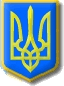 